Wzór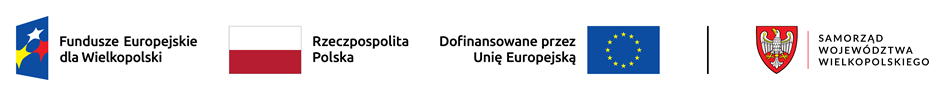 Umowa o dofinansowanie Projektupt. „....................................................................”nr …………………………………….w ramach:Priorytetu … „…”Działania … „…”Programu Fundusze Europejskie dla Wielkopolski 2021-2027zwana dalej „Umową”, zawarta została w formie elektronicznej z chwilą opatrzenia jej przez ostatniego z podpisujących kwalifikowanym podpisem elektronicznym (stosownie do wskazania znacznika czasu ujawnionego w szczegółach dokumentu zawartego w formie elektronicznej)pomiędzy:Zarządem Województwa Wielkopolskiego, al. Niepodległości 34, 61-714 Poznań działającym jako Instytucja Zarządzająca Programem Fundusze Europejskie dla Wielkopolski 2021-2027, zwaną dalej Instytucją Zarządzającą FEW 2021+, reprezentowanym przez: Dyrektora lub Zastępcę Dyrektora Departamentu Wdrażania Programu Regionalnego Urzędu Marszałkowskiego Województwa Wielkopolskiego w Poznaniu, wskazanego w podpisie kwalifikowanym, działającego na podstawie pełnomocnictwa stanowiącego Załącznik nr 1 do Umowya…………………………………………………………………………………………………………………………… zwanym dalej Beneficjentem, reprezentowanym przez:........................................................................................................................................................................... na podstawie dokumentu stanowiącego Załącznik nr 1 do Umowy,zwanymi dalej „Stronami Umowy”.Działając w szczególności na podstawie:Rozporządzenia Parlamentu Europejskiego i Rady (UE) 2021/1060 z dnia 24 czerwca 2021 r. ustanawiającego wspólne przepisy dotyczące Europejskiego Funduszu Rozwoju Regionalnego, Europejskiego Funduszu Społecznego Plus, Funduszu Spójności, Funduszu na rzecz Sprawiedliwej Transformacji i Europejskiego Funduszu Morskiego, Rybackiego i Akwakultury, a także przepisy finansowe na potrzeby tych funduszy oraz na potrzeby Funduszu Azylu, Migracji i Integracji, Funduszu Bezpieczeństwa Wewnętrznego i Instrumentu Wsparcia Finansowego na rzecz Zarządzania Granicami i Polityki Wizowej, zwanego dalej „rozporządzeniem 2021/1060” wraz z odpowiednimi rozporządzeniami wykonawczymi;Rozporządzenia Parlamentu Europejskiego i Rady (UE) 2021/1058 z dnia 24 czerwca 2021 r. w sprawie Europejskiego Funduszu Rozwoju Regionalnego i Funduszu Spójności, zwanego dalej „rozporządzeniem 2021/1058” wraz z odpowiednimi rozporządzeniami wykonawczymi; Rozporządzenia Komisji (UE) Nr 651/2014 z dnia 17 czerwca 2014 r. uznającego niektóre rodzaje pomocy za zgodne z rynkiem wewnętrznym w zastosowaniu art. 107 i 108 Traktatu, zwanego dalej „rozporządzeniem 651/2014”; Ustawy z dnia 28 kwietnia 2022 r. o zasadach realizacji zadań finansowanych ze środków europejskich w perspektywie finansowej 2021-2027, zwanej dalej „ustawą wdrożeniową”;Ustawy z dnia 27 sierpnia 2009 r. o finansach publicznych, zwanej dalej „ustawą o finansach publicznych”; Rozporządzenia Ministra Funduszy i Polityki Regionalnej z dnia 17 kwietnia 2024 r. w sprawie udzielania pomocy de minimis w ramach regionalnych programów na lata 2021–2027;Programu Fundusze Europejskie dla Wielkopolski 2021-2027 zatwierdzonego Decyzją Wykonawczą Komisji Europejskiej nr C(2022) 9044 z dnia 5 grudnia 2022 r., przyjętego Uchwałą nr 6063/2023 Zarządu Województwa Wielkopolskiego z dnia 12 stycznia 2023 r. w sprawie przyjęcia programu Fundusze Europejskie dla Wielkopolski 2021-2027 (wersja 1.2)Strony Umowy zgodnie postanawiają, co następuje.§ 1DefinicjeIlekroć w niniejszej Umowie jest mowa o:„Beneficjencie” – należy przez to rozumieć podmiot publiczny inicjujący projekt PPP lub partnera prywatnego wybranego do jego wdrażania realizującego Projekt finansowany ze środków Europejskiego Funduszu Rozwoju Regionalnego lub ze środków Europejskiego Funduszu Rozwoju Regionalnego i środków budżetu państwa na podstawie Umowy, wskazany w komparycji Umowy, niebędący Instytucją Zarządzającą FEW 2021+;„budżecie państwa” – należy przez to rozumieć budżet, zgodnie z art. 110 ustawy o finansach publicznych;„budżecie środków europejskich” – należy przez to rozumieć budżet, zgodnie z art. 117 ustawy o finansach publicznych;CST2021 – należy przez to rozumieć Centralny system teleinformatyczny wspierający realizację Programu, o którym mowa w art. 4 ust. 2 pkt 6 ustawy wdrożeniowej;„danych osobowych” – należy przez to rozumieć dane osobowe zgodnie z Rozporządzeniem Parlamentu Europejskiego i Rady (UE) 2016/679 z dnia 27 kwietnia 2016 r. w sprawie ochrony osób fizycznych w związku z przetwarzaniem danych osobowych i w sprawie swobodnego przepływu takich danych oraz uchylenia dyrektywy 95/46/WE (ogólne rozporządzenie o ochronie danych), zwanym dalej „RODO” oraz ustawą z dnia 10 maja 2018 r. o ochronie danych osobowych, które są przetwarzane w związku z realizacją Projektu w ramach Programu; „dofinansowaniu” – należy przez to rozumieć wsparcie udzielane ze środków Europejskiego Funduszu Rozwoju Regionalnego lub ze środków Europejskiego Funduszu Rozwoju Regionalnego i środków budżetu państwa, stanowiące bezzwrotną pomoc przeznaczoną na pokrycie części wydatków kwalifikowalnych realizowanego Projektu, udzielane w ramach Programu, na podstawie Umowy;„harmonogramie płatności” – należy przez to rozumieć harmonogram określający planowane daty składania przez Beneficjenta kolejnych wniosków o płatność, ze wskazaniem wydatków kwalifikowalnych i wnioskowanych kwot dofinansowania (w formie refundacji i/lub zaliczki);„Instytucji Zarządzającej FEW 2021+” – należy przez to rozumieć Zarząd Województwa Wielkopolskiego, odpowiedzialny za przygotowanie i realizację programu regionalnego (Program Fundusze Europejskie dla Wielkopolski 2021-2027), działający w imieniu i na rzecz Województwa Wielkopolskiego, którego obsługę w zakresie realizacji Programu zapewnia Urząd Marszałkowski Województwa Wielkopolskiego poprzez właściwe biura i departamenty;„korekcie finansowej” – należy przez to rozumieć kwotę, o jaką Instytucja Zarządzająca FEW 2021+ pomniejsza dofinansowanie dla Projektu w związku ze stwierdzoną przez Instytucję Zarządzającą FEW 2021+ nieprawidłowością związaną z realizacją Projektu, co obejmuje między innymi korekty finansowe dotyczące nieprawidłowości w ramach realizowanych przez Beneficjenta zamówień, korekty finansowe dotyczące niezrealizowania wskaźników rezultatu Projektu, korekty finansowe dotyczące niewywiązania się z obowiązków informacyjno-promocyjnych oraz korekty polegające na uznaniu przez Instytucję Zarządzającą FEW 2021+ wydatku za niekwalifikowalny;„LSI 2021+” – należy przez to rozumieć Lokalny System Informatyczny do obsługi Programu w zakresie aplikowania o środki oraz wprowadzania zmian do Projektu; „MŚP” – należy przez to rozumieć przedsiębiorcę spełniającego warunki określone w załączniku I do rozporządzenia 651/2014;„nieprawidłowości” – należy przez to rozumieć każde naruszenie prawa unijnego lub prawa krajowego, jak też naruszenie postanowień Umowy, wynikające z działania lub zaniechania Beneficjenta i/lub partnera i/lub innego, wskazanego w § 3 ust. 4 Umowy, podmiotu ponoszącego wydatki w ramach Projektu, które ma lub może mieć szkodliwy wpływ na budżet Unii Europejskiej poprzez obciążenie go nieuzasadnionym wydatkiem;„partnerstwie publiczno-prywatnym” lub PPP  - należy przez to rozumieć partnerstwo między podmiotem publicznym i podmiotem sektora prywatnego utworzone na podstawie umowy o PPP w celu wspólnej realizacji Projektu, które ma na celu świadczenie usług publicznych w oparciu o podział ryzyka między partnerów PPP, przewidujące wykorzystanie specjalistycznej wiedzy sektora prywatnego, albo dodatkowych źródeł kapitału, albo obu tych elementów;   „partnerze” – należy przez to rozumieć podmiot publiczny wymieniony we wniosku o dofinansowanie, uczestniczący w realizacji Projektu, realizujący Projekt wspólnie z Beneficjentem, na warunkach określonych w umowie o PPP. Niniejsza definicja odnosi się jedynie do sytuacji, gdy Beneficjent jest partnerem prywatnym;„partnerze prywatnym” – należy przez to rozumieć podmiot sektora prywatnego, niebędący podmiotem publicznym, realizujący Projekt wspólnie z podmiotem publicznym, na warunkach określonych w umowie o PPP;„płatności końcowej” – należy przez to rozumieć datę dokonania przelewu na rachunek powierniczy (w przypadku gdy w ramach rozliczenia wniosku o płatność końcową przekazywane są środki) lub datę zatwierdzenia wniosku o płatność końcową (w pozostałych przypadkach); „podmiocie publicznym” – należy przez to rozumieć podmiot publiczny w rozumieniu ustawy z dnia 19 grudnia 2008 r. o partnerstwie publiczno-prywatnym lub zamawiającego publicznego w rozumieniu art. 4 ustawy z dnia 11 września 2019 r. Prawo zamówień publicznych;„pomocy de minimis” – należy przez to rozumieć pomoc zgodną z przepisami Rozporządzenia Ministra Funduszy i Polityki Regionalnej z dnia 17 kwietnia 2024 r. w sprawie udzielania pomocy de minimis w ramach regionalnych programów na lata 2021–2027;„pomocy publicznej” – należy przez to rozumieć pomoc publiczną w rozumieniu art. 93, art. 106 ust. 2 oraz art. 107 ust. 2 i 3 Traktatu o funkcjonowaniu Unii Europejskiej oraz pomoc de minimis, chyba że z treści Umowy wynika, że chodzi wyłącznie o pomoc publiczną w rozumieniu art. 2 pkt 9 lit. c rozporządzenia 2021/1060;„Programie” – należy przez to rozumieć program regionalny – Program Fundusze Europejskie dla Wielkopolski 2021-2027;„Projekcie”– należy przez to rozumieć inwestycję wdrażaną w ramach partnerstwa publiczno-prywatnego (PPP), zgodnie z umową o PPP, która ma na celu świadczenie usług publicznych w oparciu o podział ryzyka między partnerów, przewidującą wykorzystanie specjalistycznej wiedzy sektora prywatnego albo dodatkowych źródeł kapitału, albo obu tych elementów;„przetwarzaniu danych osobowych” – należy przez to rozumieć każdą operację, o której mowa w art. 4 pkt 2 RODO;„rachunku bankowym” – należy przez to rozumieć wyodrębnione rachunki bankowe, potwierdzone umową rachunku bankowego, służące wyłącznie do obsługi Projektu, tj. dokonywania za ich pośrednictwem przepływów finansowych związanych z realizacją Projektu: do ponoszenia wydatków przez podmiot publiczny ze środków innych niż z dofinansowania nr ................................................., prowadzony w banku ................................................. dla operacji w złotówkach,do ponoszenia wydatków przez partnera prywatnego ze środków innych niż z dofinansowania lub z przekazanych mu przez podmiot publiczny będący Beneficjentem środków z zaliczki nr ................................................., prowadzony w banku ................................................. dla operacji w złotówkach;„rachunku powierniczym” – należy przez to rozumieć rachunek bankowy tworzony w oparciu o pisemne porozumienie pomiędzy stronami umowy o PPP (podmiotem publicznym a partnerem prywatnym) celem przekazywania przez Instytucję Zarządzającą FEW 2021+ wszelkich płatności w Projekcie, należącym do ……… nr ………… prowadzony w banku……..;„refundacji” – należy przez to rozumieć zwrot faktycznie poniesionych i w całości zapłaconych wcześniej wydatków, stanowiących część wydatków kwalifikowalnych w Projekcie, dokonywany po spełnieniu warunków określonych w Umowie; „rozpoczęciu realizacji Projektu” – należy przez to rozumieć wcześniejszą z dat: zawarcia pierwszej umowy z wykonawcą / dostawcą lub zaciągnięcia pierwszego zobowiązania do zamówienia towarów i usług związanych z realizacją Projektu, z zachowaniem zasad kwalifikowalności wydatków lub podpisania umowy o PPP;„sile wyższej” – należy przez to rozumieć zdarzenie bądź połączenie zdarzeń obiektywnie niezależnych od Beneficjenta lub Instytucji Zarządzającej FEW 2021+, o charakterze nagłym, które zasadniczo i istotnie utrudniają wykonywanie części lub całości zobowiązań wynikających z Umowy, których Beneficjent lub Instytucja Zarządzająca FEW 2021+ nie mogły przewidzieć i którym nie mogły obiektywnie zapobiec, ani ich przezwyciężyć i im przeciwdziałać;„SL2021” – należy przez to rozumieć aplikację wchodzącą w skład CST2021 wykorzystywaną w procesie rozliczania Projektu oraz komunikowania się z Instytucją Zarządzającą FEW 2021+;„stronie internetowej Programu” – należy przez to rozumieć stronę www.funduszeue.wielkopolskie.pl;„Szczegółowym Opisie Priorytetów Programu” – należy przez to rozumieć Szczegółowy Opis Priorytetów Programu Fundusze Europejskie dla Wielkopolski 2021-2027;„Umowie” – należy przez to rozumieć niniejszą Umowę o dofinansowanie Projektu, określającą w szczególności warunki przekazywania i wykorzystania dofinansowania oraz inne obowiązki Stron Umowy;„Umowie o PPP” – należy przez to rozumieć umowę zawartą pomiędzy podmiotem publicznym a partnerem prywatnym dotyczącą partnerstwa publiczno-prywatnego;„wkładzie własnym” – należy przez to rozumieć pieniężny wkład do Projektu, który nie zostanie przekazany w formie dofinansowania (różnica między kwotą wydatków kwalifikowalnych a kwotą dofinansowania Projektu);„wniosku o dofinansowanie” – należy przez to rozumieć formularz wniosku o dofinansowanie realizacji Projektu wraz z załącznikami, składany przez Wnioskodawcę ubiegającego się o dofinansowanie realizacji Projektu, na podstawie którego podpisana została Umowa;„wniosku o płatność” – należy przez to rozumieć wniosek Beneficjenta o płatność wraz z załącznikami;„współfinansowaniu krajowym z budżetu państwa” – należy przez to rozumieć środki budżetu państwa niepochodzące z budżetu środków europejskich, o których mowa w art. 117 ust. 1 ustawy o finansach publicznych, wypłacane na rachunek powierniczy;„wydatkach kwalifikowalnych” – należy przez to rozumieć wydatki lub koszty ujęte we wniosku o dofinansowanie i uznane za kwalifikowalne zgodnie z Załącznikiem do Umowy pn. „Kwalifikowalność kosztów, wnioski o płatność oraz zwroty środków”, a nadto zgodne z rozporządzeniem 2021/1060, rozporządzeniem 2021/1058, jak również w rozumieniu ustawy wdrożeniowej i przepisów wydanych do tej ustawy, Regulaminu wyboru projektów oraz niniejszej Umowy;„Wytycznych” – należy przez to rozumieć wytyczne zgodnie z art. 2 pkt 38 ustawy wdrożeniowej, obowiązujące w dniu podpisania Umowy, jak i wydane lub zmienione w okresie realizacji Umowy, które Beneficjent zobowiązany jest stosować. Na dzień podpisania Umowy wydane zostały następujące Wytyczne:Wytyczne dotyczące informacji i promocji Funduszy Europejskich na lata 2021-2027 z 19 kwietnia 2023 r.;Wytyczne dotyczące monitorowania postępu rzeczowego realizacji programów na lata 2021-2027 z 12 października 2022 r.; Wytyczne dotyczące kwalifikowalności wydatków na lata 2021-2027 z dnia 18 listopada 2022 r.;Wytyczne dotyczące realizacji zasad równościowych w ramach funduszy unijnych na lata 2021-2027 z dnia 29 grudnia 2022 r.; Wytyczne dotyczące ewaluacji polityki spójności na lata 2021-2027 z dnia 24 sierpnia 2022 r.; Wytyczne dotyczące zagadnień związanych z przygotowaniem projektów inwestycyjnych, w tym hybrydowych na lata 2021-2027 z dnia 5 marca 2023 r. Wytyczne dotyczące wyboru projektów na lata 2021-2027 z dnia 12 października 2022 r.;Wytyczne dotyczące sposobu korygowania nieprawidłowych wydatków na lata 2021-2027 z dnia 4 lipca 2023 r.;… „zakończeniu realizacji Projektu” – należy przez to rozumieć datę poniesienia ostatniego wydatku w Projekcie, polegającego na dokonaniu zapłaty na podstawie ostatniej faktury/innego dokumentu księgowego o równoważnej wartości dowodowej, dotyczącej/-go wydatków kwalifikowalnych i/lub niekwalifikowalnych poniesionych w ramach Projektu;„zaliczce” – należy przez to rozumieć określoną część kwoty dofinansowania wydatków kwalifikowalnych Projektu, przekazywaną po spełnieniu warunków określonych w Umowie;„zamówieniu” – należy przez to rozumieć umowę odpłatną zawieraną między zamawiającym a wykonawcą, której przedmiotem jest nabycie przez zamawiającego od wybranego wykonawcy robót budowlanych, dostaw lub usług. „zmianie statusu Beneficjenta” – należy przez to rozumieć zmiany odnoszące się lub wpływające na strukturę prawno-organizacyjną Beneficjenta, co obejmuje w szczególności: łączenie, podział, przekształcenie, uzyskanie lub utratę osobowości prawnej, zmianę udziałowców, akcjonariuszy lub wspólników, umorzenie udziałów lub akcji, przeniesienie własności przedsiębiorstwa lub jego części. W przypadku podmiotu będącego spółką notowaną na giełdzie papierów wartościowych zmiana statusu Beneficjenta nie obejmuje zmiany akcjonariuszy, podziału i łączenia akcji.§ 2Przedmiot UmowyUmowa określa zasady wykorzystania dofinansowania i rozliczania wydatków poniesionych w związku z realizacją Projektu, przekazywania dofinansowania w formie zaliczki i refundacji lub wyłącznie refundacji na jego realizację oraz inne prawa i obowiązki Stron Umowy.Beneficjent jest zobowiązany do realizacji Projektu zgodnie z wnioskiem o dofinansowanie. W przypadku dokonania zmian w Projekcie na podstawie § 18 Umowy, Beneficjent jest zobowiązany do realizacji Projektu, uwzględniając zaakceptowane przez Instytucję Zarządzającą FEW 2021+ zmiany.Całkowita wartość Projektu wynosi ................................. PLN (słownie: .................................).Całkowite wydatki kwalifikowalne Projektu wynoszą ................................. PLN (słownie: .................................), w tym:1)	Instytucja Zarządzająca FEW 2021+ przyznaje Beneficjentowi dofinansowanie na realizację Projektu w kwocie ................................. PLN (słownie: .................................), co stanowi nie więcej niż ……. % kwoty całkowitych wydatków kwalifikowalnych Projektu: a)	z budżetu środków europejskich w kwocie ................................. PLN (słownie: .................................) i stanowiącej nie więcej niż ....... % kwoty całkowitych wydatków kwalifikowalnych Projektu; b) 	z budżetu państwa w kwocie ................................. PLN (słownie: .................................) i stanowiącej nie więcej niż ....... % kwoty całkowitych wydatków kwalifikowalnych Projektu;2) wkład własny wynosi ................................. PLN (słownie: .................................).Dofinansowanie, o którym mowa ust. 3 pkt 1 niniejszego paragrafu zawiera:pomoc publiczną w kwocie ................................. PLN (słownie: .................................);pomoc de minimis w kwocie................................. PLN (słownie: .................................).Poniesienie wydatków w kwocie większej niż określona w ust. 3 niniejszego paragrafu nie stanowi podstawy do zwiększenia przyznanej kwoty dofinansowania. Beneficjent / partner / partner prywatny / inny, wskazany w § 3 ust. 4 Umowy, podmiot ponoszący wydatki w ramach Projektu jest zobowiązany pokryć w całości wszelkie wydatki niekwalifikowalne w ramach Projektu.W szczególnie uzasadnionych przypadkach, Instytucja Zarządzająca FEW 2021+, na podstawie podjętej przez siebie decyzji i w określonych warunkach, może zwiększyć dofinansowanie, o którym mowa w ust. 3 niniejszego paragrafu, z zastrzeżeniem zachowania zgodności z przepisami prawa i Wytycznymi, o których mowa w § 1 pkt 38 Umowy. Zwiększenie dofinansowania nie jest możliwe dla projektów objętych pomocą, jeżeli spowodowałoby to naruszenie zasad dotyczących udzielania pomocy i zasad określonych przez Instytucję Zarządzającą FEW 2021+.Dla Projektu objętego pomocą publiczną i/lub pomocą de minimis, dofinansowanie, o którym mowa w ust. 4 niniejszego paragrafu, jest przekazywane i rozliczane zgodnie z zasadami Programu, Szczegółowym Opisem Priorytetów Programu, odpowiednim rozporządzeniem właściwego ministra albo decyzją Komisji Europejskiej w sprawie zatwierdzenia pomocy indywidualnej oraz na warunkach określonych w Umowie oraz Regulaminie wyboru projektów, w którym Projekt został wybrany do dofinansowania. Rozliczeniu podlegają wydatki poniesione w okresie realizacji Projektu, o którym mowa w § 3 ust. 1 Umowy, spójnym z terminem określonym w Regulaminie wyboru projektów, nie wcześniej niż od dnia 1 stycznia 2021 r. i nie później niż w dniu zakończenia realizacji Projektu, określonym w § 3 ust. 1 pkt 2 Umowy, a w przypadku pomocy udzielanej na podstawie rozporządzenia 651/2014, wydatki poniesione w okresie realizacji Projektu pod warunkiem, że prace dotyczące realizacji Projektu lub działań objętych pomocą rozpoczęto najwcześniej dzień po skutecznym złożeniu wniosku o dofinansowanie.§ 3Okres realizacji ProjektuOkres realizacji Projektu ustala się na:rozpoczęcie realizacji Projektu: ...........................;zakończenie realizacji Projektu: ............................Okres kwalifikowalności wydatków w ramach Projektu nie może wykraczać poza okres realizacji Projektu.Instytucja Zarządzająca FEW 2021+ może zmienić okres realizacji Projektu na uzasadniony pisemny wniosek Beneficjenta złożony zgodnie z § 18 Umowy.Okres obowiązywania Umowy trwa od dnia jej podpisania przez obie Strony Umowy do dnia wykonania przez obie Strony Umowy wszystkich obowiązków z niej wynikających, w tym wynikających z trwałości Projektu oraz obowiązku przechowywania dokumentów.Wydatki w ramach Projektu będą ponoszone przez: ……………………………………………§ 4Odpowiedzialność i zobowiązania BeneficjentaBeneficjent ponosi wyłączną odpowiedzialność wobec osób trzecich za szkody powstałe w związku z realizacją Projektu.Beneficjent ponosi przed Instytucją Zarządzającą FEW 2021+ odpowiedzialność za realizację Projektu. Beneficjent nie może uwolnić się od wskazanej odpowiedzialności powołując się na działanie lub zaniechanie podmiotów trzecich, którym powierzył lub za pomocą których realizował całość lub jakąkolwiek część Projektu, co dotyczy również sytuacji gdy działanie lub zaniechanie wskazanych podmiotów trzecich stanowiło naruszenie przepisów prawa w tym przestępstwo lub wykroczenie. Tym samym okoliczność, że Beneficjent realizując Umowę został pokrzywdzony lub poszkodowany przez osobę trzecią, której powierzył lub za pomocą której realizował Umowę, nie zwalnia Beneficjenta z odpowiedzialności przed Instytucją Zarządzającą FEW 2021+ za prawidłową realizację Projektu.Prawa i obowiązki Beneficjenta wynikające z Umowy nie mogą być przenoszone na rzecz osób trzecich od dnia podpisania Umowy do upływu 3 lat (dla MŚP) lub 5 lat (pozostali beneficjenci) od dnia dokonania płatności końcowej, z zastrzeżeniem postanowień ust. 14 niniejszego paragrafu.O zamiarze zmiany statusu Beneficjenta, Beneficjent jest zobowiązany powiadomić pisemnie Instytucję Zarządzającą FEW 2021+. Ze względu na zachowanie celów, warunków i zasad dofinansowania Projektu, zmiana statusu Beneficjenta wymaga uprzedniej pisemnej akceptacji Instytucji Zarządzającej FEW 2021+. Brak poinformowania Instytucji Zarządzającej FEW 2021+ o zmianie statusu Beneficjenta może skutkować rozwiązaniem Umowy i koniecznością zwrotu środków. Instytucja Zarządzająca FEW 2021+ może warunkować akceptację zmiany statusu Beneficjenta od ustanowienia przez Beneficjenta dodatkowego zabezpieczenia prawidłowej realizacji Umowy i trwałości Projektu.Beneficjent zobowiązany jest poinformować pisemnie Instytucję Zarządzającą FEW 2021+ o wszelkich nieprzewidzianych zdarzeniach zaistniałych w trakcie realizacji Projektu i mogących mieć wpływ na zakres przedmiotowy oraz warunki realizacji Projektu określone Umową w terminie 7 dni od zaistnienia zdarzenia, w szczególności o zmianach w strukturze finansowania Projektu.Beneficjent jest zobowiązany, na każde wezwanie Instytucji Zarządzającej FEW 2021+, do przekazywania niezwłocznie lub w wyznaczonym terminie informacji, wyjaśnień i dokumentów związanych z realizacją Projektu.Realizując Umowę Beneficjent jest zobowiązany w szczególności do:realizacji Projektu zgodnie z zapisami Regulaminu wyboru projektów oraz z wnioskiem o dofinansowanie;realizacji Projektu zgodnie z obowiązującymi przepisami prawa krajowego i unijnego;przestrzegania zasad horyzontalnych, Karty Praw Podstawowych Unii Europejskiej i Konwencji o Prawach Osób Niepełnosprawnych, o których mowa w rozporządzeniu 2021/1060;stosowania zasad równościowych na wszystkich etapach realizacji Projektu zgodnie z Wytycznymi dotyczącymi realizacji zasad równościowych w ramach funduszy unijnych na lata 2021-2027 oraz spełnienia wymagań określonych w Standardach dostępności dla polityki spójności 2021-2027, stanowiących załącznik nr 2 do ww. Wytycznych. W przypadku stwierdzenia rażących lub notorycznych naruszeń ww. Standardów lub uchylania się Beneficjenta od realizacji działań naprawczych, Instytucja Zarządzająca FEW 2021+ może uznać część wydatków Projektu za niekwalifikowalne; stosowania zasady DNSH („Do No Significant Harm”, „nie czyń znaczących szkód”) na wszystkich etapach realizacji Projektu. Beneficjent zobowiązany jest do gromadzenia dokumentacji potwierdzającej zgodność realizowanego Projektu z zasadą DNSH. Dokumentacja z procesu inwestycyjnego oraz prowadzonej działalności może podlegać weryfikacji pod kątem spełnienia zasady DNSH na etapie kontroli Projektu;przestrzegania obowiązujących postanowień wynikających w szczególności z Programu oraz Szczegółowego Opisu Priorytetów Programu, Regulaminu wyboru projektów, procedur i informacji Instytucji Zarządzającej FEW 2021+ dostępnych na stronie internetowej Programu, a także stosowania aktualnych wzorów dokumentów;stosowania postanowień Wytycznych określonych w § 1 pkt 38 Umowy w zakresie dotyczącym realizowanego Projektu oraz bieżącego monitorowania wszelkich zmian Wytycznych dostępnych na stronie internetowej Programu. Zmiana treści Wytycznych nie stanowi zmiany treści Umowy. W przypadku niespójności między zapisami Umowy a zapisami Wytycznych pierwszeństwo zastosowania mają zawsze zapisy Umowy;przetwarzania danych osobowych zgodnie z RODO, ustawą o ochronie danych osobowych oraz przepisami powszechnie obowiązującymi dotyczącymi ochrony danych osobowych;przekazywania Instytucji Zarządzającej FEW 2021+ informacji pokontrolnych dotyczących kontroli przeprowadzanych przez instytucje zewnętrzne w ramach Projektu;zapewnienia uprawnionym organom kontroli wglądu w przechowywane informacje w zakresie kwalifikowalności podmiotów obejmowanych wsparciem i umożliwienia weryfikacji ich prawdziwości;pisemnego informowania Instytucji Zarządzającej FEW 2021+ o złożeniu wniosku o ogłoszenie upadłości lub pozostawaniu w stanie likwidacji albo podleganiu zarządowi komisarycznemu bądź zawieszeniu działalności lub gdy jest podmiotem postępowań prawnych o podobnym charakterze, w terminie 3 dni od dnia wystąpienia powyższych okoliczności;pisemnego informowania Instytucji Zarządzającej FEW 2021+ o toczącym się wobec niego jakimkolwiek postępowaniu egzekucyjnym, karnym skarbowym, o posiadaniu zajętych wierzytelności, w terminie 3 dni od dnia wystąpienia powyższych okoliczności oraz pisemnego powiadamiania Instytucji Zarządzającej FEW 2021+ w terminie 3 dni od daty powzięcia przez Beneficjenta informacji o każdej zmianie w tym zakresie;pisemnego poinformowania Instytucji Zarządzającej FEW 2021+, w terminie 3 dni od daty powzięcia przez Beneficjenta informacji, w zakresie każdej zmiany statusu Beneficjenta i partnera / partnera prywatnego/ innego, wskazanego w § 3 ust. 4 Umowy, podmiotu ponoszącego wydatki w ramach Projektu jako podatnika podatku od towarów i usług lub zmianach mogących powodować zmiany w zakresie kwalifikowalności podatku VAT w Projekcie;prowadzenia wyodrębnionej ewidencji księgowej dotyczącej realizacji Projektu w sposób przejrzysty, aby była możliwa identyfikacja poszczególnych operacji księgowych: w przypadku obowiązku prowadzenia pełnej księgowości – poprzez wydzielenie kont syntetycznych lub analitycznych (wyłącznie bilansowych) służących wyłącznie do ewidencji operacji związanych z realizacją Projektu, przy czym sposób rozliczania oraz wyodrębnienie poszczególnych kont Beneficjent ma obowiązek uregulować odpowiednim dokumentem (polityką rachunkowości / aneksem do polityki / zarządzeniem). W przypadku braku technicznej możliwości wyodrębnienia odpowiednich kont, dopuszcza się zastosowanie kodu księgowego wyodrębnionego wyłącznie dla operacji związanych z realizacją Projektu, stosowanego w ramach prowadzonych ksiąg rachunkowych, wyłącznie w odniesieniu do kont bilansowych; w przypadku braku obowiązku prowadzenia pełnej księgowości – poprzez oznaczenie w prowadzonej ewidencji księgowej / podatkowej operacji gospodarczych dotyczących Projektu, a w przypadku Beneficjenta, który nie jest  zobowiązany do prowadzenia takiej ewidencji, poprzez prowadzenie ewidencji dokumentów dotyczących operacji związanych z realizacją Projektu;Beneficjent prowadzący ewidencję środków trwałych oraz wartości niematerialnych i prawnych zobowiązany jest do wyodrębnienia w niniejszej ewidencji zakupionych w ramach Projektu środków trwałych bądź wartości niematerialnych i prawnych poprzez oznaczenie poszczególnych pozycji informacją o dofinansowaniu.posiadania przez Beneficjenta ważnego kwalifikowanego podpisu elektronicznego co najmniej do dnia płatności końcowej.Beneficjent i partner / partner prywatny / inny, wskazany w § 3 ust. 4 Umowy, podmiot ponoszący wydatki w ramach Projektu zobowiązani są do przestrzegania zasad wspólnego zarządzania Projektem zgodnie z zawartą umową o PPP.W przypadku gdy przed zawarciem niniejszej Umowy podmiot publiczny będący Beneficjentem nie dokonał wyboru partnera prywatnego, Beneficjent w terminie nie dłuższym niż 3 dni robocze od dnia zawarcia umowy o PPP poinformuje Instytucję Zarządzającą FEW 2021+ o zawarciu umowy o PPP oraz przedłoży ją Instytucji Zarządzającej FEW 2021+ celem weryfikacji i zatwierdzenia. Umowa o PPP musi spełniać wymagania określone w rozporządzeniu 2021/1060, ustawie wdrożeniowej, Wytycznych dotyczących zagadnień związanych z przygotowaniem projektów inwestycyjnych, w tym hybrydowych na lata 2021-2027 oraz Regulaminie wyboru projektów. Uprawnienia i zobowiązania Beneficjenta wynikające z Umowy stosuje się odpowiednio do partnera / partnera prywatnego / innego, wskazanego w § 3 ust. 4 Umowy, podmiotu ponoszącego wydatki w ramach Projektu, który w stosunku do Instytucji Zarządzającej FEW 2021+ wykonuje je za pośrednictwem Beneficjenta.Beneficjent ponosi odpowiedzialność za działania lub zaniechania partnera / partnera prywatnego /  innego, wskazanego w § 3 ust. 4 Umowy, podmiotu ponoszącego wydatki w ramach Projektu i jest podmiotem uprawnionym do kontaktu z Instytucją Zarządzającą FEW 2021+.Beneficjent jest zobowiązany do przestrzegania obowiązków dotyczących udzielonej pomocy publicznej i/lub pomocy de minimis zgodnie z obowiązującymi przepisami prawa i zasadami w tym zakresie, decyzją Komisji Europejskiej w sprawie zatwierdzenia pomocy indywidualnej, a także przestrzegania przepisów prawa dotyczących poziomów intensywności pomocy publicznej przy wykorzystywaniu podczas realizacji Projektu środków stanowiących pomoc publiczną i/lub pomoc de minimis.W przypadku udzielenia przez Beneficjenta na rzecz przedsiębiorcy pomocy publicznej i/lub pomocy de minimis, Beneficjent jest zobowiązany do dokonywania oceny planowanej pomocy, jej monitorowania i sprawozdawania z udzielonej pomocy publicznej i/lub pomocy de minimis, a także stosowania odpowiednich przepisów prawa w tym zakresie.Instytucja Zarządzająca FEW 2021+, na uzasadniony pisemny wniosek Beneficjenta, może udzielić zgody na dokonanie przelewu wierzytelności przysługującej Beneficjentowi na podstawie Umowy, pod warunkiem realizacji przez Beneficjenta wszelkich wymienionych w Umowie obowiązków oraz z zastrzeżeniem skuteczności wszelkich praw Instytucji Zarządzającej FEW 2021+ względem Beneficjenta określonych w Umowie. Instytucja Zarządzająca FEW 2021+ określa warunki takiego przelewu, w szczególności wyłączając możliwość przekazywania dofinansowania w formie zaliczki. Przelew wierzytelności nie może pozostawać w sprzeczności z zapisami umowy o PPP.Beneficjent jest zobowiązany do współpracy z podmiotami upoważnionymi do przeprowadzenia ewaluacji Projektu. Beneficjent zobowiązany jest do przestrzegania obowiązków dotyczących realizacji Umowy od dnia jej zawarcia do zakończenia okresu trwałości Projektu i przestrzegania obowiązków wynikających z powszechnie obowiązujących przepisów prawa, treści Umowy, Wytycznych, wniosku o dofinansowanie oraz Regulaminu wyboru projektów.Szczególnym źródłem obowiązków Beneficjenta są Wytyczne. Wytyczne, określając w sposób generalny warunki i sposób prawidłowej realizacji projektów współfinansowanych z Europejskiego Funduszu Rozwoju Regionalnego na lata 2021-2027 w ramach programu regionalnego Fundusze Europejskie dla Wielkopolski 2021-2027, kształtują obowiązki Beneficjenta w zakresie prawidłowej realizacji Projektu, a tym samym należytej realizacji Umowy. W okresie trwania Programu Wytyczne mogą być zmieniane. Mogą być wydawane również nowe Wytyczne regulujące zagadnienia nieuregulowane Wytycznymi obowiązującymi w dniu zawarcia Umowy. Beneficjent podpisując Umowę zobowiązuje się do realizacji Projektu zgodnie z postanowieniami Wytycznych wskazanych w § 1 pkt 38 Umowy. W czasie trwania Umowy, w przypadku wydania nowych Wytycznych lub zmiany Wytycznych, Beneficjent zobowiązuje się do realizacji Projektu zgodnie z postanowieniami nowych lub zmienionych Wytycznych. Wytyczne dostępne są na stronie internetowej ministerstwa do spraw rozwoju regionalnego. Wytyczne oraz ich zmiany są stosowane od dnia ogłoszenia komunikatu w Dzienniku Urzędowym Rzeczypospolitej Polskiej „Monitor Polski”. Beneficjent zobowiązany jest do bieżącego monitorowania wszelkich zmian Wytycznych. W przypadku braku akceptacji przez Beneficjenta treści nowych lub zmienionych Wytycznych może on wypowiedzieć Umowę poprzez jednoznaczne pisemne oświadczenie w tym zakresie złożone w terminie 7 dni od dnia ogłoszenia  przez ministra właściwego do spraw rozwoju regionalnego komunikatu w sprawie zmiany lub wprowadzenia nowych Wytycznych. Brak oświadczenia o wypowiedzeniu Umowy z powodu braku akceptacji ze strony Beneficjenta nowych lub zmienionych Wytycznych oznacza akceptację przez Beneficjenta nowych lub zmienionych Wytycznych jako źródła kształtującego jego obowiązki w zakresie realizacji Projektu.Beneficjent, wypowiadając Umowę z tytułu braku akceptacji nowych lub zmienionych Wytycznych, zobowiązany jest do zwrotu całości przekazanego przez Instytucję Zarządzającą FEW 2021+ dofinansowania wraz z odsetkami w wysokości określonej jak dla zaległości podatkowych w terminie 14 dni od dnia otrzymania przez Instytucję Zarządzającą FEW 2021+ oświadczenia o wypowiedzeniu Umowy.W przypadku zaakceptowania przez Beneficjenta nowych lub zmienionych Wytycznych poprzez brak wypowiedzenia Umowy w sposób wskazany w ust. 17 niniejszego paragrafu, wprowadzenie treści ich postanowień do Umowy nie wymaga aneksu ani innego odrębnego porozumienia pomiędzy Stronami Umowy.W § 1 pkt 38 Umowy zawarto wykaz Wytycznych obowiązujących w dniu podpisania Umowy, do których Beneficjent zobowiązuje się stosować realizując Projekt. Treść tych Wytycznych opublikowana została na stronie internetowej ministerstwa do spraw rozwoju regionalnego.§ 5Trwałość ProjektuBeneficjent jest zobowiązany do zachowania trwałości Projektu, zgodnie z art. 65 ust. 1 rozporządzenia 2021/1060, w okresie 5 lat lub 3 lat (w przypadku MŚP – w odniesieniu do projektów, z którymi związany jest wymóg utrzymania inwestycji lub miejsc pracy) od dnia płatności końcowej, a w przypadku gdy przepisy prawa regulujące udzielanie pomocy publicznej wprowadzają szczegółowe wymogi w tym zakresie, stosuje się okres ustalony zgodnie z tymi przepisami. Zachowanie trwałości Projektu obowiązuje w odniesieniu do Projektów obejmujących inwestycje w infrastrukturę lub inwestycje produkcyjne.Naruszenie trwałości następuje w sytuacji wystąpienia w okresie trwałości co najmniej jednej z poniższych okoliczności:zaprzestano działalności produkcyjnej lub przeniesiono ją poza obszar województwa, w którym dany Projekt otrzymał wsparcie;nastąpiła zmiana własności elementu infrastruktury, która daje przedsiębiorstwu lub podmiotowi publicznemu nienależne korzyści;nastąpiła istotna zmiana wpływająca na charakter Projektu, jego cele lub warunki realizacji, która mogłaby doprowadzić do naruszenia jego pierwotnych celów.Beneficjent niezwłocznie informuje Instytucję Zarządzającą FEW 2021+ o wszelkich okolicznościach mogących naruszyć trwałość Projektu. W przypadku naruszenia trwałości Projektu Instytucja Zarządzająca FEW 2021+ wzywa Beneficjenta do zwrotu środków otrzymanych na realizację Projektu – proporcjonalnie do okresu niezachowania trwałości Projektu – wraz z odsetkami w wysokości określonej jak dla zaległości podatkowych, w trybie określonym w art. 207 ustawy o finansach publicznych, chyba że przepisy prawa regulujące udzielanie pomocy publicznej stanowią inaczej.Wywiązanie się przez Beneficjenta z obowiązku zachowania trwałości Projektu może podlegać kontroli prowadzonej przez Instytucję Zarządzającą FEW 2021+ oraz inne uprawnione podmioty w siedzibie Beneficjenta i partnera / partnera prywatnego / lub innego, wskazanego w § 3 ust. 4 Umowy, podmiotu ponoszącego wydatki w ramach Projektu oraz w miejscu realizacji Projektu.§ 6Zasady wykorzystania Systemu teleinformatycznegoBeneficjent zobowiązuje się do wykorzystywania CST2021 w procesie realizacji i rozliczania Projektu oraz komunikowania się z Instytucją Zarządzającą FEW 2021+, zgodnie z instrukcją opublikowaną na stronie internetowej Programu. Wykorzystanie CST2021 (w tym m.in. SL2021) obejmuje co najmniej przesyłanie:wniosków o płatność;dokumentów potwierdzających kwalifikowalność wydatków ponoszonych w ramach Projektu i wykazywanych we wnioskach o płatność. Ich wykaz, co do zasady, znajduje się w Załączniku do Umowy pn. „Kwalifikowalność kosztów, wnioski o płatność oraz zwroty środków”;informacji na temat personelu Projektu (jeśli dotyczy);harmonogramów płatności;informacji o zamówieniach, o których mowa w §11 Umowy oraz o zawartych w ramach tych zamówień kontraktach; innych dokumentów związanych z realizacją Projektu (w tym korespondencji dotyczącej zmian w Projekcie).Instytucja Zarządzająca FEW 2021+ dopuszcza następujące formaty dokumentów przekazywanych za pośrednictwem systemu CST2021: xml, pdf, jpg, jpeg, png, xls, xlsx, doc, docx. Przekazanie dokumentów, o których mowa w pkt. 2, 5 i 6 niniejszego ustępu drogą elektroniczną nie zwalnia Beneficjenta i partnera / partnera prywatnego / innego, wskazanego w § 3 ust. 4 Umowy, podmiotu ponoszącego wydatki w ramach Projektu z obowiązku przechowywania oryginałów dokumentów i ich udostępniania podczas kontroli w miejscu realizacji Projektu lub w siedzibie podmiotu kontrolowanego lub na wezwanie Instytucji Zarządzającej FEW 2021+.Beneficjent i Instytucja Zarządzająca FEW 2021+ uznają za prawnie wiążące przyjęte w Umowie rozwiązania stosowane w zakresie komunikacji i wymiany danych w CST2021, bez możliwości kwestionowania skutków ich stosowania.Wszelka korespondencja kierowana przez Instytucję Zarządzającą FEW 2021+ do Beneficjenta przekazywana za pośrednictwem CST2021 jak i wszelka korespondencja Beneficjenta do Instytucji Zarządzającej FEW 2021+ przekazywana za pośrednictwem CST2021 jest uważana za skutecznie doręczoną drugiej stronie w momencie jej zamieszczenia w CST2021 zgodnie z zasadami działania tego systemu teleinformatycznego. Tym samym, niezależnie od tego kiedy Strona Umowy odczytała korespondencję kierowaną do niej za pośrednictwem CST2021, korespondencja ta uważana jest za skutecznie doręczoną w momencie zamieszczenia jej w CST2021. O skuteczności doręczenia korespondencji Stronie Umowy decyduje sam fakt wprowadzenia jej do CST2021 przez osoby uprawnione do wykonywania czynności w CST2021 i wysłanie jej za pośrednictwem CST2021 drugiej Stronie Umowy. Korespondencja między Stronami Umowy realizowana za pośrednictwem CST2021 nie wymaga szczególnej formy (szczególnego podpisu), z tym zastrzeżeniem, że każda zmiana Umowy oraz oświadczenie Strony Umowy o jej rozwiązaniu, odstąpieniu lub wypowiedzeniu wymaga podpisu kwalifikowanego osoby uprawnionej do reprezentowania Strony Umowy.Beneficjent wyznacza osoby uprawnione do zarządzania dostępem do CST2021 oraz do wykonywania w jego imieniu czynności związanych z realizacją Projektu w CST2021. Zgłoszenie ww. osób jest dokonywane na podstawie wniosku o dodanie osoby uprawnionej zarządzającej po stronie Beneficjenta, udostępnionego przez Instytucję Zarządzającą FEW 2021+ na stronie internetowej Programu. Beneficjent i Instytucja Zarządzająca FEW 2021+ uznają, że wszelkie działania osób uprawnionych przez Beneficjenta w SL2021 w ramach CST2021 są traktowane w sensie prawnym jako działania Beneficjenta, za które ponosi on odpowiedzialność jak za działania własne. Beneficjent zapewnia, że wszystkie osoby, uprawnione przez niego do wykonywania czynności w CST2021 przestrzegają Regulaminu bezpiecznego użytkowania CST2021.Beneficjent zapewnia, że osoby uprawnione przez niego do podpisywania wniosków o płatność wykorzystują kwalifikowany podpis elektroniczny lub certyfikat niekwalifikowany generowany przez SL2021 (jako kod autoryzacyjny przesyłany na adres email danej osoby uprawnionej).Beneficjent zobowiązuje się do każdorazowego informowania Instytucji Zarządzającej FEW 2021+ o nieautoryzowanym dostępie do CST2021.W przypadku niedostępności CST2021 Beneficjent zgłasza Instytucji Zarządzającej FEW 2021+ zaistniały problem na adres e-mail: cst2021@wielkopolskie.pl. W przypadku niedostępności CST2021 skutkującej brakiem możliwości przesłania wniosku o płatność, Beneficjent składa go niezwłocznie po przywróceniu dostępności CST2021 (z zastrzeżeniem § 7 ust. 14). Opis sposobu postępowania w przypadku niedostępności CST2021 lub wystąpienia błędów w trakcie pracy w systemie znajduje się na stronie internetowej Programu.Przedmiotem komunikacji wyłącznie przy wykorzystaniu CST2021 nie może być dochodzenie zwrotu środków od Beneficjenta, w tym prowadzenie postępowania administracyjnego w celu wydania decyzji o zwrocie środków.§ 7Wypłata dofinansowania oraz rozliczanie Projektu – informacje ogólneDofinansowanie może być przekazywane w formie refundacji poniesionych na realizację Projektu części wydatków kwalifikowalnych w postaci płatności pośrednich i/lub płatności końcowej i/lub w formie zaliczki, przelewem na rachunek powierniczy wskazany w § 1 pkt 24 Umowy, na podstawie wniosku o płatność złożonego przez Beneficjenta w terminie zgodnym z zatwierdzonym przez Instytucję Zarządzającą FEW 2021+ harmonogramem płatności. Instytucja Zarządzająca FEW 2021+ może odmówić wypłaty dofinansowania w formie zaliczki Beneficjentowi, który nie złożył w terminie lub na wymaganą kwotę wniosku o płatność rozliczającego wcześniej otrzymaną zaliczkę lub co do którego zobowiązań otrzymała zajęcie wierzytelności (w takiej sytuacji Projekt może być rozliczany wyłącznie w formie refundacji poniesionych wydatków). Harmonogram płatności ma na celu dostarczenie Instytucji Zarządzającej FEW 2021+ informacji o przewidywanych terminach składania przez Beneficjenta wniosków o płatność, ze wskazaniem wydatków kwalifikowalnych oraz wnioskowanych do wypłaty kwot dofinansowania (w formie refundacji i/lub zaliczki). Stanowi on Załącznik do Umowy i powinien obejmować cały okres realizacji Projektu. Zawarte w nim informacje Beneficjent jest zobowiązany umieścić i przesłać w SL2021 w terminie 3 dni roboczych od nadania przez Instytucję Zarządzającą FEW 2021+ uprawnień, o których mowa w § 6 ust. 4 Umowy. Jeśli ze względu na awarię SL2021 nie ma możliwości złożenia wniosku o płatność w terminie wskazanym w harmonogramie płatności, należy go złożyć niezwłocznie po jej usunięciu (z zastrzeżeniem ust. 14 niniejszego paragrafu).Harmonogram płatności sporządzany jest z podziałem na miesiące, przy czym dopuszcza się, żeby w okresie późniejszym niż rok od terminu jego złożenia przedstawić informacje w układzie kwartalnym. Kolejne (po stanowiącym Załącznik do Umowy) harmonogramy płatności są składane wraz z każdym wnioskiem o płatność (z wyjątkiem wniosku o płatność końcową) wyłącznie za pośrednictwem SL2021 i dla swej ważności wymagają zatwierdzenia przez Instytucję Zarządzającą FEW 2021+. Jego aktualizacja przed złożeniem wniosku o płatność wymaga jednoczesnego przesłania uzasadnienia. Suma kwot wykazywanych w harmonogramie płatności powinna stanowić różnicę między kwotami wynikającymi z Umowy a sumą kwot w dotychczas zatwierdzonych wnioskach o płatność i wniosku składanym wraz z nim (w przypadku niespójności ww. kwot należy je wyjaśnić).Zmiana harmonogramu płatności nie wymaga zawarcia aneksu do Umowy.Beneficjent składa wniosek o płatność wraz z załącznikami za pośrednictwem SL2021.Szczegółowe informacje na temat SL2021 zawiera instrukcja opublikowana na stronie internetowej Programu.Szczegółowe informacje na temat załączników do wniosku o płatność zawiera Załącznik do Umowy pn. „Kwalifikowalność kosztów, wnioski o płatność oraz zwroty środków”. Instytucja Zarządzająca FEW 2021+, w przypadku niezłożenia przez Beneficjenta w wyznaczonym terminie wymaganych i wyczerpujących wyjaśnień, korekt lub uzupełnień, zastrzega sobie prawo wyłączenia z wniosku o płatność części wydatków, których one dotyczą lub uznania ich za niekwalifikowalne, a także wycofania wniosku o płatność.Beneficjent zapewnia, że dokumenty przekazane Instytucji Zarządzającej FEW 2021+ za pośrednictwem SL2021 są skanami ich oryginałów / oryginałami (dotyczy dokumentów elektronicznych), które znajdują się w miejscu wskazanym we wniosku o płatność i zostaną udostępnione podczas kontroli podmiotom uprawnionym, w tym Instytucji Zarządzającej FEW 2021+.Beneficjent powinien składać wniosek o płatność w terminie zgodnym z zaakceptowanym przez Instytucję Zarządzającą FEW 2021+ harmonogramem płatności, nie rzadziej niż co trzy miesiące, przy czym pierwszy składany jest w okresie do trzech miesięcy od dnia podpisania Umowy. Uzupełnienie, poprawa bądź złożenie dodatkowych wyjaśnień do złożonego wcześniej wniosku o płatność nie jest równoznaczne ze złożeniem kolejnego wniosku o płatność. Złożenie kolejnego wniosku jest możliwe po otrzymaniu informacji o pozytywnym zakończeniu weryfikacji wniosku złożonego wcześniej.W przypadku braku możliwości złożenia wniosku o płatność refundacyjną i/lub zaliczkową lub nieponiesienia wydatków podlegających rozliczeniu, w terminie, o którym mowa w ust. 10 niniejszego paragrafu, należy złożyć wniosek pełniący funkcję wyłącznie sprawozdawczą. Beneficjent zobowiązany jest systematycznie i chronologicznie rozliczać wydatki poniesione w związku z realizacją Projektu.Beneficjent jest zobowiązany do dokonania rozliczenia w całości wydatków poniesionych w ramach Projektu najpóźniej we wniosku o płatność końcową z wypełnioną częścią sprawozdawczą z realizacji Projektu. Beneficjent składa wniosek o płatność rozliczający zaliczkę w terminie 45 dni od dnia jej otrzymania. W przypadku gdy zaliczka jest wypłacana przez różnych płatników i/lub w różnych terminach, bieg terminu 45 dni rozpoczyna się od daty później dokonanego przelewu. Jeśli w ostatnim dniu terminu na rozliczenie zaliczki awaria SL2021 (potwierdzona odpowiednim komunikatem) uniemożliwia złożenie wniosku o płatność, termin ulega przesunięciu do dnia następującego po dniu, w którym awaria zostanie usunięta. W przypadku dokonywania rozliczenia zaliczki poprzez zwrot 100% jej wartości, Beneficjent jest zobowiązany do przesłania w ww. terminie, za pośrednictwem SL2021, potwierdzenia przelewu środków oraz wyciągu z rachunku powierniczego za okres od dnia jej otrzymania do dnia zwrotu. Beneficjent składa wniosek o płatność końcową w terminie 30 dni od daty zakończenia realizacji Projektu, o której mowa w § 3 ust. 1 Umowy.Beneficjent składa oświadczenie o kwalifikowalności podatku VAT stanowiące Załącznik do Umowy. Ponadto, Beneficjent zobowiązany jest corocznie, wraz z pierwszym wnioskiem o płatność składanym w danym roku, przedkładać Instytucji Zarządzającej FEW 2021+ aktualne oświadczenie według wzoru, o którym mowa powyżej. W ww. oświadczeniu należy precyzyjnie wskazać podstawę prawną braku możliwości odzyskania podatku VAT. W przypadku zaistnienia przesłanki umożliwiającej odzyskanie podatku VAT, Beneficjent zobowiązany jest do zwrotu rozliczonego podatku VAT (objętego dofinansowaniem) wraz z odsetkami w wysokości określonej jak dla zaległości podatkowych liczonymi od dnia przekazania środków. Nieprawidłowość zgodnie z § 9 ust. 1 Umowy stanowi sam fakt wskazania we wniosku o płatność kwoty podatku VAT, której następnie możliwość odzyskania wynika z zaistnienia przesłanki, o której mowa w zdaniu poprzednim.W przypadku gdy przed podpisaniem niniejszej umowy dokumenty niezbędne do rozpoczęcia rzeczowej realizacji Projektu nie zostały dostarczone lub w związku ze zmianami w dokumentacji projektowej, będącej wcześniej przedmiotem oceny, Beneficjent zobowiązuje się niezwłocznie przekazać Instytucji Zarządzającej FEW 2021+ odpowiednie dokumenty, celem weryfikacji zgodności prowadzonej inwestycji z wnioskiem o dofinansowanie oraz przepisami prawa. W takim wypadku warunkiem złożenia wniosku o płatność jest: wcześniejsze przekazanie do Instytucji Zarządzającej FEW 2021+ dokumentów niezbędnych do rozpoczęcia rzeczowej realizacji inwestycji / prowadzenia inwestycji z uwzględnieniem zmian w dokumentacji projektowej, to jest decyzji o pozwoleniu na budowę / zgłoszenia wraz z dokumentacją budowlaną / odpowiednich dokumentów zmieniających;pozytywna weryfikacja przekazanych dokumentów przez Instytucję Zarządzającą FEW 2021+.Analogiczne warunki obowiązują w przypadku realizacji inwestycji etapami (jeśli również w ten sposób powstaje odpowiednia dokumentacja). Dofinansowanie będzie przekazywane na rachunek powierniczy po złożeniu i zatwierdzeniu wniosku o płatność, w terminie nie dłuższym niż 80 dni, licząc od dnia złożenia przez Beneficjenta kompletnego i prawidłowo wypełnionego wniosku o płatność, pod warunkiem dostępności środków. Bieg terminu może zostać wstrzymany, jeżeli informacje przedstawione przez Beneficjenta nie pozwalają Instytucji Zarządzającej FEW 2021+ ustalić, czy kwota jest należna. Warunki złożenia wniosku o płatność innego niż pełniącego funkcję wyłącznie sprawozdawczą opisuje Załącznik do Umowy pn. „Kwalifikowalność kosztów, wnioski o płatność oraz zwroty środków”. Ich niespełnienie może nie rozpocząć biegu terminu, o którym mowa w ust. 18 niniejszego paragrafu. Instytucja Zarządzająca FEW 2021+ może wstrzymać lub przerwać weryfikację wniosku o płatność, a także wycofać wniosek w przypadkach określonych w Załączniku do Umowy pn. „Kwalifikowalność kosztów, wnioski o płatność oraz zwroty środków”, informując każdorazowo Beneficjenta o zaistniałej sytuacji.Warunki przekazania transzy dofinansowania: zaakceptowanie przez Instytucję Zarządzającą FEW 2021+ umowy o PPP oraz umowy rachunku powierniczego oraz ujęcie numeru rachunku powierniczego w treści Umowy;wniesienie prawidłowo ustanowionych, zaakceptowanych przez Instytucję Zarządzającą FEW 2021+ zabezpieczeń prawidłowej realizacji Umowy i trwałości Projektu (jeśli dotyczy) oraz prawidłowego wykorzystania i rozliczenia zaliczek (jeśli dotyczy);złożenie poprawnego, kompletnego i spełniającego wymogi formalne, merytoryczne i rachunkowe wniosku o płatność wraz z wymaganymi załącznikami; rozliczenie wcześniej przekazanej / przekazanych zaliczki / zaliczek (jeśli dotyczy i jeśli bieżący wniosek nie jest jednocześnie wnioskiem ją / je rozliczającym);dokonanie zwrotu i/lub wyrażenie zgody na pomniejszenie kolejnych płatności refundacyjnych tytułem rozliczenia kwot do zwrotu i/lub odsetek w wysokości określonej jak dla zaległości podatkowych;usunięcie wszystkich ewentualnych nieprawidłowości, w tym nieobarczonych konsekwencjami finansowymi. W uzasadnionych przypadkach Instytucja Zarządzająca FEW 2021+ może odstąpić od obowiązku wypełnienia niniejszego warunku, wyznaczając termin na usunięcie nieprawidłowości;dokonanie przez Instytucję Zarządzającą FEW 2021+ koniecznych czynności kontrolnych / weryfikacyjnych; przeprowadzenie weryfikacji formalnej, merytorycznej i rachunkowej wniosku o płatność wraz z załącznikami oraz jego zatwierdzenie.Instytucja Zarządzająca FEW 2021+ może wstrzymać wypłatę dofinansowania i zobligować Beneficjenta do rozliczenia Projektu wnioskiem o płatność końcową w przypadkach niewywiązywania się przez Beneficjenta z obowiązków wynikających z Umowy, w tym: dokonania niezgłoszonych wcześniej zmian w Projekcie, stwierdzenia nikłego postępu rzeczowego Projektu, nierealizowania zadań wskazanych we wniosku o dofinansowanie lub ich realizacji w stopniu / zakresie / terminie odbiegającym od postanowień Umowy.W przypadku braku dostępności / wystarczających środków na rachunku bankowym, z którego dokonywana jest płatność, dofinansowanie zostanie wypłacone po uzyskaniu dostępności / wpływie środków finansowych na rachunek bankowy płatnika. Instytucja Zarządzająca FEW 2021+ nie ponosi odpowiedzialności za szkodę wynikającą z opóźnienia lub niedokonania wypłaty dofinansowania, będącego konsekwencją braku możliwości przekazania środków z rachunku płatnika, jak również niewykonania bądź nienależytego wykonania przez Beneficjenta obowiązków wynikających z Umowy.Płatności na rachunek powierniczy pochodzące z budżetu środków europejskich są dokonywane przez Bank Gospodarstwa Krajowego. Instytucja Zarządzająca FEW 2021+ przekaże zlecenie płatności w terminie niezbędnym do zachowania terminu, o którym mowa w ust. 18 niniejszego paragrafu, zgodnie z obowiązującym terminarzem płatności, i nie ponosi odpowiedzialności za terminowość jego realizacji przez Bank Gospodarstwa Krajowego. Jedynym beneficjentem środków pieniężnych wygenerowanych na rachunku powierniczym (w związku z ewentualnym oprocentowaniem tego rachunku) jest podmiot publiczny. Jeżeli Beneficjentem Projektu jest podmiot publiczny, wygenerowane na rachunku powierniczym środki przypadają temu podmiotowi – mogą one zostać przeznaczone na pokrycie części wynagrodzenia wypłacanego partnerowi prywatnemu. Jeżeli Beneficjentem Projektu jest partner prywatny, należne mu wynagrodzenie od podmiotu publicznego należy pomniejszyć o wartość wygenerowanych środków. Wniosek o płatność końcową powinien obejmować co najmniej 10 % łącznej kwoty dofinansowania Projektu, która może być przekazana wyłącznie w formie refundacji. Kwota dofinansowania zostanie przekazana na jego podstawie na rachunek powierniczy po:akceptacji przez Instytucję Zarządzającą FEW 2021+ części sprawozdawczej z realizacji Projektu;przeprowadzeniu przez Instytucję Zarządzającą FEW 2021+ kontroli po zakończeniu realizacji Projektu (prowadzonej w miejscu jego realizacji lub w siedzibie podmiotu kontrolowanego), o której mowa w § 14 Umowy, w celu stwierdzenia zrealizowania Projektu zgodnie z Umową, wnioskiem o dofinansowanie, umową o PPP, przepisami prawa wspólnotowego i polskiego oraz zasadami Programu;potwierdzeniu przez Instytucję Zarządzającą FEW 2021+ w informacji pokontrolnej prawidłowej realizacji Projektu, w tym wykonania zaleceń pokontrolnych / usunięcia nieprawidłowości (jeśli dotyczy);zatwierdzeniu przez Instytucję Zarządzającą FEW 2021+ wniosku o płatność końcową.W przypadku gdy Projekt nie podlega kontroli po zakończeniu realizacji Projektu (prowadzonej w miejscu jego realizacji lub w siedzibie podmiotu kontrolowanego), przy przekazaniu płatności końcowej warunków określonych w pkt. 2 oraz pkt. 3 niniejszego ustępu nie stosuje się.Instytucja Zarządzająca FEW 2021+ prowadzi korespondencję z Beneficjentem w szczególności w sprawie prawidłowości złożenia, wypełnienia i kompletności wniosku o płatność, wyniku jego weryfikacji oraz przekazania dofinansowania za pośrednictwem SL2021 (wiadomość).§ 8ZaliczkiDofinansowanie w formie zaliczki / zaliczek może być przekazane łącznie maksymalnie do wysokości 
80 % kwoty dofinansowania, a pozostałe min. 20 % kwoty dofinansowania będzie przekazane w formie refundacji poniesionych wydatków kwalifikowalnych, z zastrzeżeniem, że płatność końcowa, wyłącznie w formie refundacji, powinna wynosić min. 10 % dofinansowania.Warunkiem przekazania dofinansowania w formie zaliczki o wartości przekraczającej 10 000 000,00 PLN jest ustanowienie zabezpieczenia prawidłowego wykorzystania i rozliczenia zaliczek, o którym mowa w § 10 Umowy, przy czym Instytucja Zarządzająca FEW 2021+ zastrzega sobie prawo odmowy wypłaty dofinansowania w formie zaliczki, jeśli termin wypłaty przypadnie w okresie krótszym niż 60 dni przed terminem zakończenia realizacji Projektu. Warunkiem wypłaty zaliczki może być obowiązek wydłużenia terminu ważności zabezpieczenia prawidłowego wykorzystania i rozliczenia zaliczek. 
Instytucja Zarządzająca FEW 2021+ odmawia wypłaty dofinansowania w formie zaliczki, jeśli wygasła ważność ustanowionego zabezpieczenia prawidłowego wykorzystania i rozliczenia zaliczek. 
Warunkiem złożenia przez Beneficjenta wniosku o wypłatę zaliczki w ramach Projektu jest akceptacja przez Instytucję Zarządzającą FEW 2021+ zabezpieczenia prawidłowego wykorzystania i rozliczenia zaliczek (np. projektu dokumentu gwarancji bankowej lub ubezpieczeniowej). Na potrzeby weryfikacji, dokumenty dotyczące zabezpieczenia powinny zostać przesłane przez Beneficjenta za pośrednictwem SL2021. Instytucja Zarządzająca FEW 2021+ przesyła informację na temat wyników weryfikacji zabezpieczenia za pośrednictwem SL2021 (wiadomość). 
Instytucja Zarządzająca FEW 2021+ może skorzystać z zabezpieczenia prawidłowego wykorzystania i rozliczenia zaliczek m.in. w wyniku braku wpływu w wyznaczonym terminie żądanych wyjaśnień lub nieusunięcia braków lub błędów, które nie pozwalają na zatwierdzenie wniosku o płatność rozliczającego zaliczkę. Środki przekazane w formie zaliczki powinny być przeznaczone wyłącznie na pokrycie wydatków kwalifikowalnych w ramach Projektu do wysokości odpowiadającej dofinansowaniu, wyłącznie z rachunku powierniczego i bezpośrednio na rachunek bankowy wskazany przez wystawcę faktury / innego dokumentu księgowego o równoważnej wartości dowodowej.Beneficjent / partner / partner prywatny / inny, wskazany w § 3 ust. 4 Umowy, podmiot ponoszący wydatki w ramach Projektu jest zobowiązany uregulować pozostałe kwoty zobowiązania (wkład własny w odpowiedniej wysokości i część niekwalifikowalną) z rachunku bankowego.Beneficjent zobowiązany jest do złożenia wniosku o płatność rozliczającego zaliczkę wraz z wymaganymi załącznikami, wykazującego wydatkowanie min. 70 % wartości dofinansowania przekazanego w formie zaliczki na wydatki kwalifikowalne, w terminie 45 dni od dnia jej otrzymania. Pozostała niewykorzystana kwota zaliczki powinna zostać zwrócona na odpowiedni rachunek bankowy wskazany w Załączniku do Umowy pn. „Kwalifikowalność kosztów, wnioski o płatność oraz zwroty środków” lub rozliczona kolejnym wnioskiem o płatność najpóźniej do końca roku, w którym Beneficjent ma obowiązek rozliczenia min. 70 % udzielonej zaliczki (nie później jednak niż we wniosku o płatność końcową składanym w terminie, o którym mowa w § 7 ust. 15 Umowy). Zaliczka zostanie uznana za rozliczoną, jeśli z załączonych do wniosku o płatność faktur / innych dokumentów księgowych o równoważnej wartości dowodowej, opłaconych w całości i w terminie, o którym mowa w ust. 5 niniejszego paragrafu, oraz pozostałych dokumentów łącznie będzie wynikać: wydatkowanie min. 70 % kwoty otrzymanej zaliczki na wydatki kwalifikowalne;wydatkowanie wkładu własnego (co do zasady, według montażu finansowego wskazanego w § 2 ust. 3 Umowy);wydatkowanie kwoty wydatków niekwalifikowalnych i niezwiązanych z Projektem (jeśli występują), wynikających z załączonych faktur / innych dokumentów o równoważnej wartości dowodowej. W przypadku rozliczenia zaliczki lub jej części poprzez zwrot (w terminie, o którym mowa w ust. 5 niniejszego paragrafu) niewykorzystanych środków, dla zwracanej kwoty odpowiednie zapisy nie obowiązują.W przypadku złożenia wniosku o płatność rozliczającego zaliczkę w niepełnej wysokości (tj. dokumentującego prawidłowe wydatkowanie, z zastrzeżeniem warunków jak wyżej, kwoty mniejszej niż 70% kwoty otrzymanej zaliczki), pozostałą niewykorzystaną część (do 100%) należy zwrócić w terminie, o którym mowa w ust. 5 niniejszego paragrafu, a zwrot wraz z dowodem wpłaty wykazać we wniosku o płatność rozliczającym zaliczkę.W przypadku braku zwrotu przez Beneficjenta niewykorzystanej części zaliczki, przy jednoczesnym wydatkowaniu min. 70 % kwoty otrzymanej zaliczki na wydatki kwalifikowalne, Instytucja Zarządzająca FEW 2021+ umniejsza kolejną zaliczkę / refundację, zgodnie z montażem finansowym, wg którego otrzymano środki (tzn. proporcjonalnie do wielkości wpływów z konta / kont płatnika / płatników). W przypadku umniejszenia refundacji o niewykorzystaną kwotę zaliczki, środki będące na rachunku powierniczym, jeśli pozwalają na to zapisy umowy o PPP, mogą zostać przekazane na dowolny rachunek bankowy po uzyskaniu przez Beneficjenta informacji o zatwierdzeniu wniosku, w którym dokonano przedmiotowego potrącenia. Instytucja Zarządzająca FEW 2021+ zastrzega sobie prawo do wezwania Beneficjenta do zwrotu niewykorzystanych środków zaliczki w terminie wcześniejszym niż wskazany w ust. 5 niniejszego paragrafu. Niezłożenie wniosku o płatność, o którym mowa w ust. 5 niniejszego paragrafu, na wymaganą kwotę wydatków kwalifikowalnych lub niezwrócenie niewykorzystanej części zaliczki w terminie 14 dni od dnia upływu terminu, o którym mowa w ust. 5 niniejszego paragrafu, skutkuje naliczeniem od środków pozostałych do rozliczenia, przekazanych w formie zaliczki, odsetek w wysokości określonej jak dla zaległości podatkowych liczonych od dnia przekazania środków do dnia złożenia wniosku rozliczającego zaliczkę lub do dnia zwrócenia niewykorzystanej części zaliczki.§ 9Nieprawidłowe wykorzystanie środków i ich odzyskiwanieJeżeli zostanie stwierdzone, że całość lub część dofinansowania została wykorzystana niezgodnie z przeznaczeniem, bez zachowania obowiązujących procedur, pobrano całość lub część dofinansowania w sposób nienależny albo w nadmiernej wysokości lub nie rozliczono zaliczki na warunkach określonych w Umowie, Beneficjent zobowiązany jest do zwrotu nieprawidłowo wydatkowanych / rozliczonych środków, odpowiednio w całości lub w części (jeśli dotyczy) i/lub zapłaty odsetek w wysokości określonej jak dla zaległości podatkowych, w wyznaczonym terminie, na rachunek bankowy wskazany przez Instytucję Zarządzającą FEW 2021+. Zwrot środków może zostać dokonany w całości lub w części przez potrącenie kwoty nieprawidłowo wykorzystanego lub pobranego dofinansowania wraz z odsetkami z kolejnej transzy dofinansowania. W przypadku gdy konieczność zwrotu, o którym mowa w ust. 1 niniejszego paragrafu, wynika z nieprawidłowości stwierdzonej w uprzednio zatwierdzonym wniosku o płatność, wezwanie do zwrotu, o którym mowa w ustawie o finansach publicznych, zostaje poprzedzone nałożeniem korekty finansowej. W przypadku bezskutecznego upływu wyznaczonego terminu, o którym mowa w ust. 1 niniejszego paragrafu, Instytucja Zarządzająca FEW 2021+:gdy zwrot dotyczy dofinansowania wypłaconego w formie refundacji – wydaje decyzję określającą kwotę przypadającą do zwrotu i termin, od którego nalicza się odsetki oraz sposób zwrotu środków. Decyzji, o której mowa w niniejszym punkcie, nie wydaje się, jeżeli Beneficjent dokona zwrotu środków przed jej wydaniem. W przypadku dokonania zwrotu Beneficjent informuje Instytucję Zarządzającą FEW 2021+ o dokonanym zwrocie kwoty wraz z odsetkami w wysokości określonej jak dla zaległości podatkowych oraz o terminie zwrotu;gdy zwrot dotyczy dofinansowania wypłaconego w formie zaliczki – wszczyna czynności mające na celu odzyskanie należnych środków, korzystając w pierwszej kolejności z zabezpieczenia jej prawidłowego wykorzystania i rozliczenia. W przypadku gdy zabezpieczenie to nie było ustanowione lub nie ma już możliwości skorzystania z niego, obowiązuje procedura, o której mowa w pkt. 1 niniejszego ustępu.Od decyzji, o której mowa w ust. 3 niniejszego paragrafu, Beneficjentowi przysługuje prawo wniesienia wniosku o ponowne rozpatrzenie sprawy do Instytucji Zarządzającej FEW 2021+. W przypadku gdy kwota do odzyskania jest wyższa niż kwota pozostająca do przekazania w ramach kolejnych transz dofinansowania lub nie jest możliwe dokonanie potrącenia, a Beneficjent nie dokonał zwrotu w terminie 14 dni od dnia doręczenia ostatecznej decyzji, o której mowa w ust. 3 niniejszego paragrafu, Instytucja Zarządzająca FEW 2021+ podejmie czynności zmierzające do odzyskania należnych środków z wykorzystaniem dostępnych środków prawnych, w szczególności zabezpieczenia, o którym mowa w § 10 Umowy. Koszty czynności zmierzających do odzyskania nieprawidłowo wykorzystanego dofinansowania obciążają Beneficjenta.Odsetki w wysokości określonej jak dla zaległości podatkowych od środków podlegających zwrotowi są naliczane zgodnie z ustawą o finansach publicznych, od dnia przekazania środków dofinansowania na rachunek powierniczy, o którym mowa w § 1 pkt 24 Umowy.Odnośnie prawidłowo poniesionych wydatków, w sytuacji gdy zgodnie z Umową / Regulaminem wyboru projektów, środki na ich pokrycie powinny być zwrócone w całości lub w części, Beneficjent zobowiązany jest zwrócić je na warunkach i w terminie wskazanych przez Instytucję Zarządzającą FEW 2021+. W przypadku braku dobrowolnego zwrotu środków, o którym mowa w poprzednim zdaniu, odpowiednie zastosowanie znajdą zapisy ust. 1 - 6 niniejszego paragrafu.§ 10ZabezpieczeniaUmowa przewiduje dwie kategorie zabezpieczeń: zabezpieczenie prawidłowej realizacji Umowy i trwałości Projektu, zwane dalej „Zabezpieczeniem Umowy” oraz zabezpieczenie prawidłowego wykorzystania i rozliczenia zaliczek, zwane dalej „Zabezpieczeniem Zaliczki”.Beneficjent wnosi do Instytucji Zarządzającej FEW 2021+ poprawnie ustanowione Zabezpieczenie Umowy w formie weksla in blanco wraz z deklaracją wekslową nie później niż w terminie 10 dni roboczych od dnia zawarcia Umowy na kwotę nie mniejszą niż wysokość łącznej kwoty dofinansowania, o której mowa w § 2 ust. 3 Umowy powiększonej o odsetki, liczone jak dla zaległości podatkowej  z tytułu nieterminowej zapłaty. Weksel in blanco wraz z deklaracją wekslową Beneficjent podpisuje w siedzibie Instytucji Zarządzającej FEW 2021+ w obecności pracownika Instytucji Zarządzającej FEW 2021+. W szczególnie uzasadnionych przypadkach Instytucja Zarządzająca FEW 2021+ może, na pisemny uzasadniony wniosek Beneficjenta, wydłużyć termin wniesienia Zabezpieczenia Umowy, nie dłużej jednak niż o 30 dni. Zgodnie z § 20 ust. 1 pkt 16 niniejszej Umowy, niewniesienie Zabezpieczenia Umowy stanowi przesłankę jej rozwiązania.Zabezpieczenie Umowy ustanawiane jest na okres od dnia zawarcia Umowy do upływu 3 lat (dla MŚP) lub 5 lat (pozostali beneficjenci) od dnia dokonania płatności końcowej.W przypadku Beneficjentów będących osobami fizycznymi prowadzącymi działalność gospodarczą lub prowadzącymi działalność w ramach spółki osobowej pozostających w związku małżeńskim, w którym obowiązuje wspólność majątkowa małżeńska, przy ustanawianiu Zabezpieczenia Umowy w siedzibie Instytucji Zarządzającej FEW 2021+ konieczne jest dodatkowo złożenie przez współmałżonka Beneficjenta Oświadczenia o wyrażeniu zgody na zawarcie Umowy oraz wniesienie przez Beneficjenta Zabezpieczenia Umowy. Instytucja Zarządzająca FEW 2021+, w razie bezskutecznego wezwania do zwrotu należności powstałych z tytułu nieprawidłowej realizacji Umowy, ma prawo wypełnić weksel na sumę wekslową obejmującą kwotę dofinansowania, o której mowa w § 2 ust. 3 Umowy, wraz z odpowiednimi odsetkami oraz kosztami dochodzenia zapłaty weksla.W przypadku prawidłowego wypełnienia przez Beneficjenta wszelkich zobowiązań określonych w Umowie, Instytucja Zarządzająca FEW 2021+ zwróci Beneficjentowi ustanowione Zabezpieczenie Umowy po upływie 3 lat (dla MŚP) lub 5 lat (pozostali beneficjenci) od dnia dokonania płatności końcowej, z zastrzeżeniem ust. 4 niniejszego paragrafu.W przypadku gdy wartość zaliczki przekracza 10 000 000,00 PLN, warunkiem otrzymania dofinansowania w formie zaliczki jest ustanowienie Zabezpieczenia Zaliczki na kwotę co najmniej 110% jej wysokości w jednej z następujących form:gwarancja bankowa;gwarancja ubezpieczeniowa.Gwarancja bankowa, nieodwołalna i nieprzenoszalna, powinna być udzielona przez bank mający siedzibę lub siedzibę oddziału na terytorium RP, działający na podstawie ustawy z dnia 29 sierpnia 1997 r. Prawo bankowe. Gwarancja ubezpieczeniowa winna być udzielona wyłącznie i bezpośrednio przez krajowy zakład ubezpieczeń, o którym mowa w art. 3 ust. 1 pkt 18 ustawy z dnia 11 września 2015 r. o działalności ubezpieczeniowej i reasekuracyjnej lub zagraniczny zakład ubezpieczeń, o którym mowa w pkt. 55 ww. ustawy, bądź przez ich oddziały, z zastrzeżeniem, że ma on siedzibę w państwie należącym do Unii Europejskiej. Z dokumentu gwarancji bankowej lub ubezpieczeniowej powinno w sposób jednoznaczny wynikać, że gwarant zobowiązuje się nieodwołalnie, bezwarunkowo i bezzwłocznie, nie później niż w terminie 30 dni, liczonym od dnia doręczenia gwarantowi żądania zapłaty wystosowanego przez Instytucję Zarządzającą FEW 2021+, do uiszczenia na jej rzecz, na wskazany przez nią rachunek bankowy, każdej kwoty do wysokości kwoty gwarantowanej. Kwota żądana obejmować może należność główną i/lub odsetki i może dotyczyć zarówno środków z zaliczki znajdującej się w trakcie rozliczania jak i już rozliczonych.Do gwarancji znajduje zastosowanie prawo polskie, w szczególności przepisy ustawy Prawo bankowe, ustawy o działalności ubezpieczeniowej oraz przepisy Kodeksu cywilnego. Ewentualne spory będą rozstrzygane przez sąd właściwy dla siedziby Urzędu Marszałkowskiego Województwa Wielkopolskiego.W szczególnie uzasadnionych przypadkach Instytucja Zarządzająca FEW 2021+ może wyrazić zgodę na ustanowienie Zabezpieczenia Zaliczki, wyłącznie lub uzupełniająco, w jednej lub w kilku z innych niż gwarancja bankowa lub ubezpieczeniowa form, o których mowa w § 5 ust. 3 Rozporządzenia Ministra Funduszy i Polityki Regionalnej z dnia 21 września 2022 r. w sprawie zaliczek w ramach programów finansowanych z udziałem środków europejskich. Szczegółowe warunki zabezpieczenia oraz warunki udzielenia i rozliczenia zabezpieczonych w ten sposób zaliczek będą każdorazowo przedmiotem decyzji Instytucji Zarządzającej FEW 2021+. Przyjęcie zabezpieczenia w formie innej niż określone w ust. 8 niniejszego paragrafu może wymagać zmiany zapisów Umowy lub być przedmiotem odrębnej umowy z Beneficjentem. W przypadku, o którym mowa w ust. 8 niniejszego paragrafu, Beneficjent zobowiązany jest do złożenia w Instytucji Zarządzającej FEW 2021+ prawidłowo wystawionego (według wcześniej zaakceptowanego wzoru) oryginału Zabezpieczenia Zaliczki nie później niż w dniu wystąpienia o wypłatę zaliczki. Termin ważności Zabezpieczenia Zaliczki nie może być krótszy niż 180 dni od daty zakończenia realizacji Projektu.Instytucja Zarządzająca FEW 2021+ może skorzystać z Zabezpieczenia Zaliczki jeżeli Beneficjent nie dokona jej rozliczenia zgodnie z obowiązującymi zasadami i/lub zaszły okoliczności skutkujące obowiązkiem zwrotu już rozliczonych środków przekazanych na rachunek powierniczy w formie zaliczki.Instytucja Zarządzająca FEW 2021+ może warunkować akceptację zmiany statusu Beneficjenta od ustanowienia przez Beneficjenta na rzecz Instytucji Zarządzającej FEW 2021+ dodatkowego Zabezpieczenia Umowy.Instytucja Zarządzająca FEW 2021+, w szczególnie uzasadnionych przypadkach mogących mieć wpływ na prawidłową realizację Projektu, może uzależnić realizację Umowy od ustanowienia przez Beneficjenta na rzecz Instytucji Zarządzającej FEW 2021+ dodatkowego Zabezpieczenia Umowy w formie zaakceptowanej przez Instytucję Zarządzającą FEW 2021+. Instytucja Zarządzająca FEW 2021+ zastrzega sobie prawo nieprzyjęcia zabezpieczenia w proponowanej przez Beneficjenta formie.W przypadku wszczęcia postępowania administracyjnego w celu wydania decyzji o zwrocie środków na podstawie przepisów ustawy o finansach publicznych lub postępowania sądowo-administracyjnego w wyniku zaskarżenia takiej decyzji lub w przypadku prowadzenia egzekucji administracyjnej, zwrot zabezpieczenia może nastąpić po zakończeniu postępowania i odzyskaniu środków.§ 11Udzielanie zamówień w ramach ProjektuBeneficjent jest zobowiązany do realizacji Projektu z należytą starannością, w szczególności ponosząc wszelkie wydatki w Projekcie w sposób przejrzysty, racjonalny i efektywny, z zachowaniem zasad uzyskiwania najlepszych efektów z danych nakładów, zgodnie z obowiązującymi przepisami prawa i procedurami w ramach Programu oraz w sposób, który zapewni prawidłową i terminową realizację Projektu oraz osiągnięcie celów (produktów i rezultatów) zakładanych we wniosku o dofinansowanie. Beneficjent udziela zamówień w sposób zapewniający zachowanie uczciwej konkurencji oraz równe traktowanie wykonawców, a także w sposób przejrzysty i proporcjonalny.Beneficjent udziela zamówień w ramach Projektu odpowiednio, zgodnie z ustawą z dnia 11 września 2019 r. Prawo zamówień publicznych lub zasadą konkurencyjności określoną w Wytycznych dotyczących kwalifikowalności wydatków na lata 2021-2027, w wersji obowiązującej w dniu wszczęcia postępowania. Zasady konkurencyjności nie stosuje się do zamówień udzielanych przez beneficjentów wybranych w trybie określonym w ustawie z dnia 19 grudnia 2008 r. o partnerstwie publiczno-prywatnym lub w ustawie z dnia 21 października 2016 r. o umowie koncesji na roboty budowlane lub usługi, do realizacji projektu hybrydowego.Beneficjent jest zobowiązany do stosowania w dokumentacji postępowania aspektów środowiskowych i społecznych.Dokumentacja związana z wyborem wykonawcy, zgodnie z ustawą z dnia 11 września 2019 r. Prawo zamówień publicznych lub zasadą konkurencyjności określoną w Wytycznych dotyczących kwalifikowalności wydatków na lata 2021-2027 oraz dokumentacja związana z wyborem partnera prywatnego, podlega kontroli prowadzonej przez Instytucję Zarządzającą FEW 2021+. W przypadku stwierdzenia naruszenia przez Beneficjenta zasad udzielania zamówień, Instytucja Zarządzająca FEW 2021+ nakłada korektę finansową lub dokonuje pomniejszenia, zgodnie z przepisami wydanymi na podstawie ustawy wdrożeniowej. § 12Monitoring i sprawozdawczośćBeneficjent jest zobowiązany do:osiągnięcia i utrzymania w okresie trwałości Projektu, o którym mowa w § 5 ust. 1 Umowy, wskaźników produktu oraz rezultatu na poziomie określonym we wniosku o dofinansowanie;systematycznego monitorowania przebiegu realizacji Projektu, przedkładania na żądanie Instytucji Zarządzającej FEW 2021+ informacji o osiągniętych wskaźnikach w okresie trwałości Projektu, o którym mowa w § 5 ust. 1 Umowy oraz niezwłocznego informowania Instytucji Zarządzającej FEW 2021+ o zaistniałych nieprawidłowościach, problemach w realizacji Projektu, o ryzyku nieosiągnięcia wskaźników produktu i rezultatu lub o zamiarze zaprzestania realizacji Projektu;wprowadzania do CST2021, zgodnie z instrukcją opublikowaną na stronie internetowej Programu, wymaganych danych zgodnych z prawdą, prawidłowo zaklasyfikowanych, aktualnych i kompletnych;pomiaru wartości wskaźników produktu i rezultatu osiągniętych dzięki realizacji Projektu, zgodnie ze wskaźnikami zamieszczonymi we wniosku o dofinansowanie;przekazywania Instytucji Zarządzającej FEW 2021+ wniosku o płatność pełniącego funkcję sprawozdawczą w terminie określonym przez Instytucję Zarządzającą FEW 2021+;systematycznego monitorowania polityk horyzontalnych, zgodnie z wymogami określonymi przez Instytucję Zarządzającą FEW 2021+ w zakresie w jakim Projekt te polityki realizuje.Zatwierdzenie stopnia osiągnięcia wskaźników odbywa się podczas weryfikacji wniosku o płatność. W przypadku stwierdzenia błędów lub braków formalnych bądź merytorycznych w przekazanych do Instytucji Zarządzającej FEW 2021+ wnioskach o płatność, o których mowa w ust. 1 pkt 5 niniejszego paragrafu, Beneficjent jest zobowiązany do przesłania skorygowanego wniosku w terminie wyznaczonym przez Instytucję Zarządzającą FEW 2021+. Niewykonanie przez Beneficjenta obowiązków, o których mowa w ust. 1 oraz ust. 2 niniejszego paragrafu może skutkować wstrzymaniem przekazania dofinansowania. W takim przypadku Instytucja Zarządzająca FEW 2021+ może wezwać Beneficjenta do podjęcia w wyznaczonym terminie działań mających na celu przywrócenie stanu zgodnego z postanowieniami Umowy. Przekazanie dofinansowania zostaje wznowione niezwłocznie po wykonaniu obowiązków przez Beneficjenta.W przypadku zmian w zakresie rzeczowym Projektu skutkujących nieosiągnięciem wskaźnika produktu, Instytucja Zarządzająca FEW 2021+ pomniejsza wartość dofinansowania stosownie do niezrealizowanego zakresu rzeczowego.Jeżeli w definicji wskaźnika, ujętej w dokumentacji naboru, nie wskazano inaczej, Beneficjent jest zobowiązany do osiągnięcia wskaźników rezultatu Projektu w terminie 12 miesięcy od zakończenia realizacji Projektu. Beneficjent jest zobowiązany do utrzymania wskaźników produktu i rezultatu w okresie trwałości określonym w § 5 ust. 1 Umowy. Niewykonanie wskaźników rezultatu Projektu może stanowić przesłankę do stwierdzenia nieprawidłowości. Instytucja Zarządzająca FEW 2021+ ma prawo do nałożenia korekty finansowej z tytułu niezrealizowania / nieosiągnięcia wskaźników rezultatu na poziomie określonym we wniosku o dofinansowanie we wskazanym w ust. 5 niniejszego paragrafu terminie. Korekta finansowa, o której mowa w ust. 7 niniejszego paragrafu, zostanie określona według stopnia niezrealizowania wskaźnika rezultatu i wiązać się będzie z procentowym pomniejszeniem wydatków kwalifikowalnych Projektu zgodnie z poniższymi zapisami: osiągnięcie wskaźnika rezultatu  na poziomie poniżej 50% wysokości zakładanej we wniosku o dofinansowanie skutkuje korektą 50%,osiągnięcie wskaźnika rezultatu na poziomie 50%, ale nie więcej niż 70% wysokości zakładanej we wniosku o dofinansowanie skutkuje korektą 30%,osiągnięcie wskaźnika rezultatu na poziomie 70%, ale nie więcej niż 90% wysokości zakładanej we wniosku o dofinansowanie skutkuje korektą 10%.Instytucja Zarządzająca FEW 2021+ ma prawo do nałożenia korekty finansowej z tytułu nieutrzymania wskaźników rezultatu w okresie trwałości Projektu, zgodnie z ust. 5 niniejszego paragrafu. Nieutrzymanie wskaźnika rezultatu w okresie trwałości Projektu skutkuje korektą ustaloną proporcjonalnie do długości okresu, w którym nie utrzymano tego wskaźnika, przy czym korekta ta jest pomniejszona o wysokość korekty ustalonej  za nieosiągnięcie wskaźnika rezultatu na podstawie ust. 8 niniejszego paragrafu. Instytucja Zarządzająca FEW 2021+ może odstąpić od nałożenia korekty w związku z niezrealizowaniem wartości docelowych wskaźników rezultatu zawartych we wniosku o dofinansowanie bądź nieutrzymaniem wartości wskaźników w okresie trwałości, po dokonaniu szczegółowej analizy przyczyn braku pełnej realizacji wartości docelowych zaplanowanych przez Beneficjenta, w tym oceny wpływu czynników od niego niezależnych, które uniemożliwiły pełną realizację wartości docelowych wskaźników.W przypadku nałożenia korekty finansowej, o której mowa w ust. 8 i ust. 9 niniejszego paragrafu, Beneficjent zobowiązany jest do zwrotu środków wraz z odsetkami w wysokości określonej jak dla zaległości podatkowych.§13Infrastruktura pomocniczaW przypadku gdy zakłada się wykorzystanie infrastruktury objętej projektem na cele prowadzenia działalności gospodarczej o charakterze pomocniczym, spełniającej warunki określone w pkt. 207 Zawiadomienia Komisji w sprawie pojęcia pomocy państwa w rozumieniu art. 107 ust. 1 Traktatu o funkcjonowaniu Unii Europejskiej, Projekt podlega monitorowaniu, w celu ustalenia, czy wykorzystanie infrastruktury na cele gospodarcze nie przekracza 20% całkowitej rocznej wydajności infrastruktury. W sytuacji, o której mowa w ust. 1 niniejszego paragrafu Beneficjent zobowiązuje się poddać mechanizmowi monitorowania i wycofania oraz stosować i przestrzegać uregulowań dokumentu „Zobowiązanie stosowania mechanizmu monitorowania i wycofania”, stanowiącego Załącznik do Umowy.Monitorowanie sposobu wykorzystania infrastruktury odbywa się co najmniej przez cały okres jej amortyzacji, zgodnie z przyjętą metodą amortyzacji, niezależnie od upływu okresu trwałości Projektu. Jeżeli poszczególne składniki infrastruktury amortyzują się w różnych okresach, sposób wykorzystania każdego ze składników podlega monitorowaniu we właściwym dla niego okresie amortyzacji. Okres stosowania mechanizmu monitorowania i wycofania dla danego składnika infrastruktury rozpoczyna się z dniem przyjęcia go do użytkowania jako aktywa trwałego.W ramach obowiązku monitorowania sposobu wykorzystania infrastruktury Beneficjent składa Instytucji Zarządzającej FEW 2021+ corocznie, w terminie do dnia 31 stycznia roku następującego po roku, w którym amortyzowano monitorowaną infrastrukturę, sprawozdania ze sposobu i zakresu wykorzystania infrastruktury na cele gospodarcze i niegospodarcze. Wraz ze sprawozdaniem Beneficjent jest zobowiązany przedłożyć Instytucji Zarządzającej FEW 2021+ dokumenty dotyczące sposobu wykorzystania infrastruktury, w tym dokumentację finansowo-księgową oraz/lub inne dokumenty potwierdzające proporcje wykorzystania infrastruktury do prowadzenia działalności gospodarczej i niegospodarczej. Beneficjent jest zobowiązany prowadzić dokumentację w taki sposób, by można było na jej podstawie potwierdzić proporcje wykorzystania infrastruktury do prowadzenia działalności gospodarczej lub niegospodarczej, rozdzielając koszty, źródła finansowania i przychody / dochody z każdego rodzaju działalności, konsekwentnie stosując obiektywnie uzasadnione zasady rachunku kosztów.Jeżeli na infrastrukturę pomocniczą dofinansowaną w ramach Projektu Beneficjent lub partner / partner prywatny / inny, wskazany w § 3 ust. 4 Umowy, podmiot ponoszący wydatki w ramach Projektu otrzymał / otrzyma wsparcie publiczne również z innych źródeł, ma obowiązek objąć je mechanizmem monitorowania i uwzględnić w składanych sprawozdaniach.Monitorowanie wykorzystania infrastruktury odbywa się na podstawie wybranych wskaźników, najbardziej odpowiednich z punktu widzenia możliwego sposobu jej wykorzystania. Mechanizm ten nie może być oparty na przychodach lub dochodach osiąganych z działalności gospodarczej i niegospodarczej.Poszczególne składniki infrastruktury są monitorowane według następujących wskaźników::……………………………;……………………………. Wskaźniki wybrane do monitorowania sposobu wykorzystania infrastruktury nie podlegają zmianom w całym okresie monitorowania.W przypadku gdy w którymkolwiek roku objętym monitorowaniem wykorzystanie infrastruktury na cele gospodarcze przekroczy 20% całkowitej rocznej wydajności infrastruktury, Beneficjent jest zobowiązany do zwrotu odpowiedniej części otrzymanego dofinansowania, zgodnie z zasadami określonymi w dokumencie „Zobowiązanie stosowania mechanizmu monitorowania i wycofania”. Zwrot następuje w terminie 60 dni od dnia zakończenia kalendarzowego roku objętego monitorowaniem. Gdy Beneficjent nie dokona zwrotu należnych środków w ww. terminie, Instytucja Zarządzająca FEW 2021+ wszczyna procedurę odzyskiwania od Beneficjenta środków, zgodnie z art. 207 ustawy o finansach publicznych. W przypadku opisanym w ust. 7 niniejszego paragrafu, Instytucja Zarządzająca FEW 2021+ może wezwać Beneficjenta do zawarcia w wyznaczonym terminie aneksu do Umowy, w celu legalizacji pomocy publicznej. Legalizacja wymaga uprzedniej weryfikacji zgodności z obowiązującymi przepisami prawa oraz podpisania aneksu do Umowy ustalającego kwotę zalegalizowanej pomocy publicznej. W przypadku braku możliwości zawarcia przedmiotowego aneksu do Umowy, zwrotowi podlega odpowiednia część dofinansowania.§ 14KontrolaBeneficjent jest zobowiązany do poddania się kontroli w zakresie prawidłowości realizacji Projektu dokonywanej przez Instytucję Zarządzającą FEW 2021+ oraz inne podmioty uprawnione do jej przeprowadzenia na podstawie odrębnych przepisów. Kontrola może zostać przeprowadzona w siedzibie Beneficjenta, partnera, partnera prywatnego oraz podmiotów, o których mowa w § 3 ust. 4 Umowy, jak i w każdym miejscu związanym z realizacją Projektu, przy czym niektóre czynności kontrolne mogą być prowadzone w siedzibie podmiotu kontrolującego na podstawie danych i dokumentów zamieszczonych w LSI 2021+ i CST2021 (w tym w SL2021) oraz innych dokumentów przekazywanych przez Beneficjenta.Kontrola może zostać przeprowadzona w dowolnym terminie przed rozpoczęciem realizacji Projektu, w trakcie i po zakończeniu realizacji Projektu, do upływu terminu określonego w § 15 ust. 1 i 2 Umowy.Beneficjent jest zobowiązany do zapewnienia podmiotom, o których mowa w ust. 1 niniejszego paragrafu, między innymi:1)	wglądu we wszystkie dokumenty związane, jak i niezwiązane bezpośrednio z realizacją Projektu, o ile jest to konieczne do stwierdzenia kwalifikowalności wydatków w Projekcie;2)	umożliwienia sporządzenia, a na żądanie osoby kontrolującej sporządzenia kopii, odpisów lub wyciągów z dokumentów oraz sporządzenia zestawień lub obliczeń, na podstawie dokumentów związanych z realizacją Projektu;3)	dostępu, w szczególności do przedmiotów, materiałów, urządzeń, sprzętów, obiektów, terenów i pomieszczeń, w których realizowany jest Projekt lub zgromadzona jest dokumentacja dotycząca realizowanego Projektu; dostępu do związanych z projektem systemów teleinformatycznych, w tym baz danych, kodów źródłowych i innych dokumentów elektronicznych wytworzonych w ramach Projektu;4)	obecności upoważnionych osób, które udzielą wyjaśnień na temat realizacji Projektu.W okresie realizacji Projektu oraz po jego zakończeniu, do upływu terminu określonego w § 15 ust. 1 i 2 Umowy, Beneficjent zobowiązany jest udostępnić upoważnionym pracownikom Instytucji Zarządzającej FEW 2021+ księgi rachunkowe oraz inne rejestry lub ewidencje i dokumenty potwierdzające prawidłową realizację Projektu, w tym również w zakresie: przychodów uzyskanych w związku z realizacją Projektu; zasadności deklarowania podatku VAT jako kosztu kwalifikowalnego; uzyskiwania przez Beneficjenta wsparcia z innych środków publicznych; sprawdzenia prawidłowej realizacji i trwałości Projektu; utrzymania przez Beneficjenta wskaźników produktu i rezultatu. Nieudostępnienie wszystkich wymaganych dokumentów, niezapewnienie pełnego dostępu, o którym mowa w ust. 4 pkt 3 niniejszego paragrafu, a także niezapewnienie obecności osób, o których mowa w ust. 4 pkt 4 niniejszego paragrafu w trakcie kontroli Projektu może zostać uznane za odmowę poddania się kontroli. W wyniku stwierdzenia podczas kontroli nieprawidłowości w realizacji Projektu, Instytucja Zarządzająca FEW 2021+ może nałożyć korektę finansową lub uznać nieprawidłowy wydatek za niekwalifikowalny.W uzasadnionych przypadkach w wyniku kontroli Instytucja Zarządzająca FEW 2021+ wydaje zalecenia pokontrolne. Beneficjent jest zobowiązany do poinformowania Instytucji Zarządzającej FEW 2021+ w wyznaczonym terminie o działaniach podjętych w celu wykonania zaleceń pokontrolnych, a w przypadku ich niepodjęcia – o przyczynach takiego postępowania. W sytuacji gdy Beneficjent nie przekaże w wymaganym terminie informacji o działaniach podjętych w celu wykonaniu zaleceń pokontrolnych, Instytucja Zarządzająca FEW 2021+ może dokonać wstrzymania wszelkich płatności na rachunek powierniczy do czasu przekazania żądanych informacji.§ 15Obowiązki w zakresie przechowywania dokumentacjiBeneficjent jest zobowiązany do przechowywania dokumentacji w sposób gwarantujący należyte bezpieczeństwo, w tym w szczególności dokumentację związaną z zarządzaniem finansowym, technicznym, procedurami zawierania umów z wykonawcami, przez okres pięciu lat od dnia 31 grudnia roku, w którym dokonano płatności końcowej. Bieg okresu, o którym mowa w zdaniu pierwszym, jest wstrzymywany w przypadku wszczęcia postępowania prawnego albo na wniosek Komisji Europejskiej. Beneficjent jest zobowiązany do przechowywania dokumentów dotyczących udzielonej pomocy publicznej i/lub pomocy de minimis przez okres 10 lat od dnia podpisania Umowy.Instytucja Zarządzająca FEW 2021+ może przedłużyć termin, o którym mowa w ust. 1 i 2 niniejszego paragrafu, informując o tym Beneficjenta na piśmie przed upływem tego terminu.W przypadku zmiany miejsca przechowywania dokumentacji, o której mowa w ust. 1 i 2 niniejszego paragrafu, jak również w przypadku zawieszenia lub zaprzestania bądź likwidacji przez Beneficjenta / partnera / partnera prywatnego / innego, wskazanego w § 3 ust. 4 Umowy, podmiotu ponoszącego wydatki w ramach Projektu działalności przed upływem terminu, o którym mowa w ust. 1 i 2 niniejszego paragrafu, Beneficjent zobowiązuje się do niezwłocznego pisemnego poinformowania Instytucji Zarządzającej FEW 2021+ o miejscu przechowywania dokumentów związanych z realizacją Projektu.§ 16Obowiązki informacyjne i promocyjneBeneficjent jest zobowiązany do wypełniania obowiązków informacyjnych i promocyjnych, w tym informowania społeczeństwa o dofinansowaniu Projektu przez Unię Europejską, zgodnie z rozporządzeniem 2021/1060 (w szczególności z załącznikiem IX – Komunikacja i widoczność) oraz zgodnie z Podręcznikiem wnioskodawcy i beneficjenta Funduszy Europejskich na lata 2021-2027 w zakresie informacji i promocji dostępnym na stronie internetowej Programu. Od momentu uzyskania dofinansowania, tj. podpisania umowy o dofinansowanie Projektu Beneficjent jest zobowiązany do: umieszczania w widoczny sposób znaku Funduszy Europejskich, znaku barw Rzeczypospolitej Polskiej (w przypadku wersji pełnokolorowej), znaku Unii Europejskiej i herbu Województwa Wielkopolskiego:podczas wszystkich prowadzonych działań informacyjnych i promocyjnych dotyczących Projektu,na wszystkich dokumentach i materiałach (m.in. produktach drukowanych lub cyfrowych) podawanych do wiadomości publicznej,na wszystkich dokumentach i materiałach dla osób i podmiotów uczestniczących w Projekcie,na produktach, sprzęcie, pojazdach, aparaturze, itp., powstałych lub zakupionych w Projekcie, poprzez umieszczenie trwałego oznakowania w postaci naklejek,umieszczenia w miejscu realizacji Projektu trwałej tablicy informacyjnej podkreślającej fakt otrzymania dofinansowania, w odniesieniu do:projektów wspieranych z Europejskiego Funduszu Rozwoju Regionalnego, których łączny koszt przekracza 500 000 EUR, projektów wspieranych z Funduszu na rzecz Sprawiedliwej Transformacji, których łączny koszt przekracza 100 000 EUR. W przypadku gdy miejsce realizacji Projektu nie zapewnia swobodnego dotarcia do ogółu społeczeństwa z informacją o realizacji tego Projektu, umiejscowienie tablicy powinno być uzgodnione z Instytucją Zarządzającą FEW 2021+.Tablica musi być umieszczona niezwłocznie po rozpoczęciu fizycznej realizacji Projektu obejmującego inwestycje rzeczowe lub zainstalowaniu zakupionego sprzętu aż do końca okresu trwałości Projektu. w przypadku projektów innych niż te, o których mowa w pkt. 2 niniejszego ustępu, umieszczenia w widocznym miejscu realizacji Projektu przynajmniej jednego trwałego plakatu o minimalnym formacie A3 lub podobnej wielkości elektronicznego wyświetlacza, podkreślającego fakt otrzymania dofinansowania, umieszczenia krótkiego opisu Projektu na stronie internetowej Beneficjenta, jeśli ją posiada oraz na jego stronach mediów społecznościowych. Opis Projektu musi zawierać: tytuł Projektu lub jego skróconą nazwę,podkreślenie faktu otrzymania wsparcia finansowego Unii Europejskiej przez zamieszczenie znaku Funduszy Europejskich, znaku barw Rzeczypospolitej Polskiej (jeśli dotyczy), znaku Unii Europejskiej i herbu Województwa Wielkopolskiego,zadania, działania, które będą realizowane w ramach Projektu (opis, co zostanie zrobione, zakupione i tym podobne),grupy docelowe (do kogo skierowany jest Projekt, kto z niego skorzysta),cel lub cele Projektu, efekty, rezultaty Projektu (jeśli opis zadań, działań nie zawiera opisu efektów, rezultatów),wartość Projektu (łączny koszt Projektu),wysokość wkładu Funduszy Europejskich. jeżeli Projekt ma znaczenie strategiczne lub jego łączny koszt przekracza 10 000 000 EUR, zorganizowania wydarzenia lub działania informacyjno-promocyjnego (np. konferencji prasowej, wydarzenia promującego Projekt, prezentacji Projektu na targach branżowych) w ważnym momencie realizacji Projektu, np. na rozpoczęcie/zakończenie realizacji Projektu, lub jego ważnego etapu, m.in. rozpoczęcia inwestycji, oddania inwestycji do użytkowania i tym podobne.Do udziału w wydarzeniu informacyjno-promocyjnym należy zaprosić z co najmniej 4-tygodniowym wyprzedzeniem przedstawicieli Komisji Europejskiej i Instytucji Zarządzającej FEW 2021+ za pośrednictwem poczty elektronicznej regio-poland@ec.europa.eu oraz promocja.few@wielkopolskie.pl.dokumentowania działań informacyjnych i promocyjnych prowadzonych w ramach Projektu.Beneficjent realizujący Projekt o całkowitym koszcie przekraczającym 5 000 000 EUR (z wyłączeniem beneficjentów, którzy realizują wyłącznie projekty Funduszu na rzecz Sprawiedliwej Transformacji), informuje Instytucję Zarządzającą FEW 2021+ o:planowanych wydarzeniach informacyjno-promocyjnych związanych z Projektem, innych planowanych wydarzeniach i istotnych okolicznościach związanych z realizacją Projektu, które mogą mieć znaczenie dla opinii publicznej i mogą służyć budowaniu marki Funduszy Europejskich.Beneficjent przekazuje informacje o planowanych wydarzeniach, o których mowa w ust. 3 niniejszego paragrafu, na co najmniej 14 dni przed wydarzeniem, za pośrednictwem poczty elektronicznej na adres Instytucji Zarządzającej FEW 2021+ promocja.few@wielkopolskie.pl. Informacja powinna wskazywać dane kontaktowe osób ze strony Beneficjenta zaangażowanych w wydarzenie. Każdorazowo na prośbę Instytucji Zarządzającej FEW 2021+, Beneficjent jest zobowiązany do zorganizowania wspólnego wydarzenia informacyjno-promocyjnego dla mediów (np. briefingu prasowego, konferencji prasowej) z przedstawicielami Instytucji Zarządzającej FEW 2021+. W przypadku niewywiązania się Beneficjenta z obowiązków określonych w ust. 2 pkt 1 lit. a-c oraz pkt 2-5 niniejszego paragrafu, Instytucja Zarządzająca FEW 2021+ wzywa Beneficjenta do podjęcia działań zaradczych w terminie i na warunkach określonych w wezwaniu. W przypadku niewykonania przez Beneficjenta działań zaradczych, o których mowa w wezwaniu (lub braku możliwości ich wykonania), Instytucja Zarządzająca FEW 2021+ pomniejsza kwotę dofinansowania, o której mowa w § 2 ust. 3 pkt 1 o wartość nie większą niż 3 % tego dofinansowania, zgodnie z Wykazem pomniejszenia wartości dofinansowania Projektu w zakresie obowiązków komunikacyjnych, który stanowi załącznik do Umowy. W takim przypadku Instytucja Zarządzająca FEW 2021 + w drodze jednostronnego oświadczenia woli, które jest wiążące dla Beneficjenta, dokona zmiany kwoty dofinansowania o której mowa w § 2 ust. 3 pkt 1, o czym poinformuje Beneficjenta w formie elektronicznej. Jeżeli w wyniku pomniejszenia dofinansowania, o jakim mowa w zdaniu poprzednim, okaże się, że Beneficjent otrzymał środki w kwocie wyższej niż wysokość dofinansowania określona w § 2 ust. 3 pkt 1, Beneficjent zobowiązany jest do zwrotu różnicy bez odsetek w terminie i na zasadach określonych przez Instytucję Zarządzającą FEW 2021+. Po bezskutecznym upływie terminu do zwrotu, zastosowanie mają przepisy art.207 ustawy o finansach publicznych.  W przypadku stworzenia przez osobę trzecią utworów w rozumieniu art.1 ustawy z dnia 4 lutego 1994 r. o Prawach autorskich i prawach pokrewnych, związanych z komunikacją i widocznością (np. zdjęcia, filmy, broszury, ulotki, prezentacje multimedialne na temat Projektu), powstałych w ramach Projektu, Beneficjent zobowiązuje się do uzyskania od tej osoby majątkowych praw autorskich do tych utworów.Każdorazowo, na wniosek Instytucji Koordynującej Umowę Partnerstwa, Instytucji Zarządzającej FEW 2021+ i unijnych instytucji / organów / jednostek organizacyjnych, Beneficjent zobowiązuje się do udostępnienia tym podmiotom utworów związanych z komunikacją i widocznością (np. zdjęć, filmów, broszur, ulotek, prezentacji multimedialnych na temat Projektu) powstałych w ramach Projektu. Zdjęcia wraz z licencjami Beneficjent może przekazywać za pośrednictwem LSI 2021+.Na wniosek Instytucji Koordynującej Umowę Partnerstwa, Instytucji Zarządzającej FEW 2021+ i unijnych instytucji / organów / jednostek organizacyjnych Beneficjent zobowiązuje się do udzielenia tym podmiotom nieodpłatnej i niewyłącznej licencji do korzystania z utworów związanych z komunikacją i widocznością (np. zdjęcia, filmy, broszury, ulotki, prezentacje multimedialne nt. Projektu) powstałych w ramach Projektu, w następujący sposób:na terytorium Rzeczypospolitej Polskiej oraz na terytorium innych państw członkowskich Unii Europejskiej,na okres 10 lat,bez ograniczeń co do liczby egzemplarzy i nośników, w zakresie następujących pól eksploatacji:utrwalanie – w szczególności drukiem, zapisem w pamięci komputera i na nośnikach elektronicznych oraz zwielokrotnianie, powielanie i kopiowanie tak powstałych egzemplarzy dowolną techniką,rozpowszechnianie oraz publikowanie w dowolny sposób (w tym poprzez: wyświetlanie lub publiczne odtwarzanie lub wprowadzanie do pamięci komputera i sieci multimedialnych, w tym Internetu) – w całości lub w części, jak również w połączeniu z innymi utworami,publiczna dystrybucja utworów lub ich kopii we wszelkich formach (np. książka, broszura, CD, Internet),udostępnianie, w tym unijnym instytucjom, organom lub jednostkom organizacyjnym Unii, Instytucji Koordynującej Umowę Partnerstwa, Instytucji Zarządzającej FEW 2021+ oraz ich pracownikom oraz publiczne udostępnianie przy wykorzystaniu wszelkich środków komunikacji (np. Internet),przechowywanie i archiwizowanie w postaci papierowej albo elektronicznej,z prawem do udzielania osobom trzecim sublicencji na warunkach i polach eksploatacji, o których mowa w niniejszym ustępie. Znaki graficzne oraz obowiązkowe wzory tablic, plakatu i naklejek są określone w Księdze Tożsamości Wizualnej marki Fundusze Europejskie2021-2027 i Podręczniku wnioskodawcy i beneficjenta Funduszy Europejskich na lata 2021-2027 w zakresie informacji i promocji i dostępne na stronie Programu.Zmiana adresów poczty elektronicznej, wskazanych w ust. 2 pkt 5, ust. 4, ust. 13 niniejszego paragrafu i strony internetowej wskazanej w ust. 10 niniejszego paragrafu nie wymaga aneksowania Umowy. Instytucja poinformuje Beneficjenta o tym fakcie w formie pisemnej lub elektronicznej wraz ze wskazaniem daty, od której obowiązuje zmieniony adres. Zmiana jest skuteczna z chwilą doręczenia informacji Beneficjentowi.Beneficjent przyjmuje do wiadomości, że objęcie dofinansowaniem oznacza umieszczenie danych Beneficjenta w publikowanym przez Instytucję Zarządzającą FEW 2021+ wykazie projektów.Pytania czy wątpliwości w zakresie spełniania obowiązków wynikających z niniejszego paragrafu należy kierować na adres promocja.few@wielkopolskie.pl.§ 17Szczegółowe warunki realizacji ProjektuBeneficjent realizując Projekt obowiązany jest przestrzegać szczególnych warunków realizacji Projektu określonych w Załączniku do Umowy. W przypadku gdy obowiązki Beneficjenta wynikające z Umowy są sprzeczne z obowiązkami określonymi w tym załączniku Beneficjent obowiązany jest w pierwszej kolejności zastosować się do postanowień Załącznika. § 18Zmiany w Projekcie i UmowieUmowa może zostać zmieniona na podstawie zgodnego oświadczenia Stron Umowy w wyniku wystąpienia okoliczności, które wymagają zmian w treści Umowy, niezbędnych dla zapewnienia prawidłowej realizacji Projektu. Pod rygorem nieważności, zmiany w Umowie wymagają formy pisemnej, za którą uważa się korespondencję prowadzoną za pośrednictwem CST2021, z zastrzeżeniem § 6 ust. 10 Umowy.Beneficjent jest zobowiązany do informowania Instytucji Zarządzającej FEW 2021+ o każdej planowanej zmianie w Projekcie w terminie 7 dni przed planowaną zmianą. Beneficjent jest zobowiązany przedłożyć pisemny wniosek ze szczegółowym i merytorycznym uzasadnieniem planowanych zmian w Projekcie, przy czym zmiany te mogą zostać dokonane po uprzednim uzyskaniu zgody Instytucji Zarządzającej FEW 2021+. Zmiana postanowień umowy o PPP w zakresie zgodności z rozporządzeniem 2021/1060, ustawą wdrożeniową, Wytycznymi dotyczącymi zagadnień związanych z przygotowaniem projektów inwestycyjnych, w tym hybrydowych na lata 2021-2027 oraz Regulaminem wyboru projektów wymaga zgody Instytucji Zarządzającej FEW 2021+. Do czasu uzyskania zgody Instytucji Zarządzającej FEW 2021+, o której mowa w ust. 2 i 3 niniejszego paragrafu, Beneficjent może ponosić wydatki na własne ryzyko. Jeżeli ostatecznie Instytucja Zarządzająca FEW 2021+ ustosunkuje się pozytywnie do wniosku Beneficjenta o zmiany, o których mowa w ust. 2 i 3, wydatki mogą podlegać rozliczeniu w ramach Projektu. Jeżeli Instytucja Zarządzająca FEW 2021+ zakwestionuje wnioskowane zmiany, wydatki poniesione w ich wyniku zostają uznane za niekwalifikowalne.Nie jest możliwe wprowadzenie zmian w Projekcie wpływających na wynik oceny Projektu w sposób, który skutkowałby niewybraniem Projektu do dofinansowania. W razie wystąpienia działania siły wyższej powodującej konieczność wprowadzenia zmian do Projektu, Strony Umowy uzgadniają zakres zmian w Umowie, które są niezbędne dla zapewnienia prawidłowej realizacji Projektu.Na pisemny wniosek Beneficjenta, Instytucja Zarządzająca FEW 2021+ może wyrazić zgodę na przesuwanie środków w Projekcie pomiędzy zadaniami / podkategoriami, bez zwiększania wysokości całkowitych kosztów kwalifikowalnych Projektu określonych we wniosku o dofinansowanie. W przypadku uznania wydatków za niekwalifikowalne, niezrealizowania części kategorii kosztów lub realizacji danego wydatku bezkosztowo, środki zaplanowane na ich pokrycie nie mogą zostać wykorzystane lub przesunięte na inne wydatki w ramach Projektu. Niedopuszczalne jest przesunięcie środków pomiędzy zadaniami / kategoriami kosztów o różnym poziomie dofinansowania.Każda planowana zmiana zakładanych wskaźników produktu i rezultatu realizacji Projektu określonych we wniosku o dofinansowanie wymaga pisemnego poinformowania Instytucji Zarządzającej FEW 2021+ ze szczegółowym i merytorycznym uzasadnieniem. Zmiany mogą być dokonane po uzyskaniu zgody Instytucji Zarządzającej FEW 2021+, o ile nie naruszają one celów Projektu, z zastrzeżeniem postanowień § 12 Umowy.Zmiany, o których mowa w ust. 3, 7 i 10 niniejszego paragrafu, wymagają dokonania zmiany Umowy w formie aneksu, z zastrzeżeniem ust. 18 niniejszego paragrafu.W przypadku zmiany okresu realizacji Projektu, zmiana ta wymaga poinformowania Instytucji Zarządzającej FEW 2021+ oraz uwzględnienia w kolejnym aneksie do Umowy, z zastrzeżeniem ust. 18 niniejszego paragrafu. Wprowadzenie/zmianę rachunku powierniczego / rachunków bankowych, o których mowa w § 1 pkt 24 i pkt 23 Umowy, dokonuje się w formie aneksu do Umowy. Beneficjent jest zobowiązany do niezwłocznego poinformowania Instytucji Zarządzającej FEW 2021+ o ww. zmianie, również we wniosku o płatność, jeśli zostanie on złożony przed podpisaniem ww. aneksu. Każda zmiana rachunku powierniczego/bankowego wymaga przedłożenia przez Beneficjenta umowy rachunku powierniczego/ bankowego. Ewentualna szkoda powstała wskutek niedopełnienia tego obowiązku obciąża wyłącznie Beneficjenta.Zmiany w załącznikach do Umowy wymagają pisemnego poinformowania Instytucji Zarządzającej FEW 2021+ przez Beneficjenta.W przypadku zmian do Umowy wymagających zawarcia w niedługim okresie kilku aneksów, Strony Umowy mogą zawrzeć jeden aneks uwzględniający te zmiany. W takim przypadku, do czasu zawarcia aneksu, Beneficjent jest zobowiązany do informowania Instytucji Zarządzającej FEW 2021+ na piśmie o kolejnych zmianach, które zostaną ujęte w jednym aneksie. Po zakończeniu realizacji Projektu sporządzany jest aneks końcowy uwzględniający wszystkie zmiany we wniosku o dofinansowanie wymagające uprzedniego poinformowania i zgody Instytucji Zarządzającej FEW 2021+.W przypadku braku zgody Instytucji Zarządzającej FEW 2021+ na dokonanie zmian, o których mowa w ust. 2 niniejszego paragrafu, Beneficjent jest zobowiązany do realizacji Projektu zgodnie z obowiązującą wersją wniosku o dofinansowanie lub ma możliwość rezygnacji z realizacji Projektu w trybie, o którym mowa w § 20 ust. 6 Umowy. Ostateczną decyzję o konieczności sporządzenia aneksu do Umowy, uwzględniającego wnioskowane przez Beneficjenta zmiany, podejmuje Instytucja Zarządzająca FEW 2021+.§ 19Siła wyższaBeneficjent jest zobowiązany niezwłocznie poinformować Instytucję Zarządzającą FEW 2021+ o fakcie wystąpienia działania siły wyższej, udowodnić te okoliczności poprzez przedstawienie dokumentacji potwierdzającej wystąpienie zdarzeń mających cechy siły wyższej oraz wskazać zakres i wpływ, jaki zdarzenie miało na przebieg realizacji Projektu. Ocena czy zdarzenie nosi znamiona siły wyższej leży po stronie Instytucji Zarządzającej FEW 2021+.Wystąpienie siły wyższej, w sytuacji gdy dalsza realizacja Projektu nie jest możliwa, w żadnym z przypadków nie zwalnia Beneficjenta z obowiązku zwrotu dotychczas wypłaconego dofinansowania wraz z odsetkami w wysokości określonej jak dla zaległości podatkowych.§ 20Rozwiązanie UmowyInstytucja Zarządzająca FEW 2021+ może rozwiązać Umowę bez wypowiedzenia, jeżeli w okresie realizacji Projektu lub jego trwałości:Beneficjent nie rozpoczął realizacji Projektu w terminie 3 miesięcy od określonego w Projekcie terminu rozpoczęcia realizacji Projektu;Beneficjent nie realizuje zakresu rzeczowego lub jego realizacja w znacznym stopniu odbiega od postanowień Umowy, w szczególności harmonogramu realizacji Projektu określonego we wniosku o dofinansowanie;Beneficjent realizuje Projekt w sposób niezgodny z Umową lub przepisami prawa lub procedurami właściwymi dla Programu;Beneficjent nie przedłożył umowy o PPP w terminie określonym w § 4 ust. 9 Umowy; Beneficjent dokonał zmiany postanowień umowy o PPP, bez uprzedniej zgody Instytucji Zarządzającej FEW 2021+;Umowa o PPP uległa rozwiązaniu;Beneficjent nie osiągnął zamierzonego w Projekcie celu i/lub nie osiągnął zakładanych wskaźników produktu i rezultatu Projektu;Beneficjent nie realizuje działań zgodnych z zasadami horyzontalnymi, do których stosowania zobowiązał się w Umowie lub podjął działania sprzeczne z zasadami, o których mowa w art. 9 rozporządzenia 2021/1060;Beneficjent odmówił lub utrudniał przeprowadzenie kontroli przez Instytucję Zarządzającą FEW 2021+ bądź inne uprawnione podmioty;Beneficjent dopuścił się nieprawidłowości lub w terminie określonym pisemnie przez Instytucję Zarządzającą FEW 2021+ nie usunął stwierdzonych nieprawidłowości;Beneficjent nie przedłożył, pomimo pisemnego wezwania przez Instytucję Zarządzającą FEW 2021+, sprawozdania z realizacji Projektu lub wypełnionych poprawnie części sprawozdawczych z realizacji Projektu w ramach składanych wniosków o płatność;Beneficjent nie przedkłada wniosków o płatność zgodnie z Umową, w tym nie przedłożył w wyznaczonym terminie, pomimo pisemnego wezwania przez Instytucję Zarządzającą FEW 2021+, poprawnego i kompletnego wniosku o płatność;Beneficjent dokonał zakupu towarów, usług lub robót budowlanych w sposób sprzeczny z zasadami określonymi w § 11 Umowy; Beneficjent nie wywiązuje się z obowiązków nałożonych na niego w Umowie; Beneficjent wykorzystał przekazane środki finansowe (w całości lub w części) na cel inny niż określony w Projekcie lub niezgodnie z Umową oraz przepisami prawa lub procedurami właściwymi dla Programu;Beneficjent nie wniósł Zabezpieczenia Umowy w formie i terminie określonym w Umowie; Beneficjent złożył lub przedstawił Instytucji Zarządzającej FEW 2021+ nieprawdziwe, sfałszowane, podrobione, przerobione lub poświadczające nieprawdę albo niepełne dokumenty, oświadczenia lub informacje;Beneficjent naruszył trwałość Projektu w rozumieniu art. 65 rozporządzenia 2021/1060;Beneficjent pozostaje w stanie likwidacji, podlega zarządowi komisarycznemu lub gdy zawiesił swoją działalność lub jest podmiotem postępowań prawnych o podobnym charakterze;wystąpiły okoliczności uzasadniające ogłoszenie upadłości Beneficjenta lub złożony został do sądu wniosek o ogłoszenie upadłości Beneficjenta;Beneficjent po ustaniu siły wyższej nie przystąpił niezwłocznie do wykonania Umowy, w tym realizacji Projektu zgodnie z wnioskiem o dofinansowanie;Beneficjent w okresie od dnia podpisania Umowy do dnia zakończenia okresu trwałości Projektu dokonał przeniesienia praw i obowiązków wynikających z Umowy na rzecz osób trzecich w sposób sprzeczny z Umową, w tym dokonał zmiany statusu Beneficjenta bez wymaganej akceptacji Instytucji Zarządzającej FEW 2021+;Beneficjent nie przedłożył pełnej i poprawnej dokumentacji, o której mowa w § 7 ust. 17 Umowy lub przedstawiona dokumentacja została przez Instytucję Zarządzającą FEW 2021+ ocenione negatywnie;Beneficjent rozpoczął realizację Projektu przed dniem rozpoczęcia okresu kwalifikowalności wydatków;Beneficjent nie zrealizował Projektu zgodnie z przepisami prawa krajowego lub wspólnotowego, zasadami Programu, zapisami Regulaminu wyboru projektów, wnioskiem o dofinansowanie lub Umową; Beneficjent poinformował Instytucję Zarządzającą FEW 2021+ o niezaakceptowaniu obowiązków wynikających z nowych Wytycznych lub zmienionych Wytycznych;Beneficjent nie dopełnił obowiązku sprawozdawania się zgodnie ze „Zobowiązaniem stosowania mechanizmu monitorowania i wycofania” stanowiącego Załącznik do Umowy, w tym nie poinformował o wykorzystaniu infrastruktury na cele gospodarcze powyżej 20% jej całkowitej rocznej wydajności (jeśli dotyczy).W przypadku wystąpienia okoliczności, o których mowa w ust. 1 niniejszego paragrafu, Instytucja Zarządzająca FEW 2021+ może rozwiązać Umowę. Jedno zdarzenie lub okoliczność dotycząca realizacji Umowy może wyczerpywać jedną lub więcej umownych przesłanek rozwiązania Umowy. Rozwiązanie Umowy następuje poprzez pisemne oświadczenie Instytucji Zarządzającej FEW 2021+ w tym zakresie przesłane za pomocą SL2021. Rozwiązanie Umowy w przypadkach wskazanych w ust. 1 niniejszego paragrafu przesłane do Beneficjenta za pośrednictwem CST2021 wymaga zachowania formy podpisu kwalifikowanego. Rozwiązanie umowy realizowane na podstawie ust. 1 niniejszego paragrafu następuje z datą zamieszczenia oświadczenia o wypowiedzeniu Umowy przez Instytucję Zarządzającą FEW 2021+ w CST2021. W przypadku wystąpienia okoliczności, o których mowa w ust. 1 niniejszego paragrafu, Instytucja Zarządzająca FEW 2021+, zanim rozwiąże Umowę, może wezwać Beneficjenta do usunięcia stwierdzonych nieprawidłowości w realizacji Umowy, wyznaczając Beneficjentowi w tym zakresie termin, nie krótszy niż 14 dni, a po jego bezskutecznym upływie, rozwiązać Umowę na zasadach wskazanych w ust. 2 niniejszego paragrafu.W przypadku rozwiązania Umowy z przyczyn, o których mowa w ust. 1 niniejszego paragrafu, Beneficjent jest zobowiązany do zwrotu otrzymanego dofinansowania wraz z odsetkami w wysokości określonej jak dla zaległości podatkowych liczonymi od dnia przekazania dofinansowania na rachunek powierniczy.Umowa może zostać rozwiązana w wyniku zgodnej woli Stron Umowy bądź w wyniku wystąpienia okoliczności, które uniemożliwiają dalsze wykonywanie obowiązków w niej zawartych. W takim przypadku Beneficjent zobowiązany jest do zwrotu otrzymanego dofinansowania wraz z odsetkami w wysokości określonej jak dla zaległości podatkowych liczonymi od dnia przekazania dofinansowania na rachunek powierniczy.Umowa może zostać rozwiązana na wniosek Beneficjenta, jeżeli zwróci on otrzymane dofinansowanie wraz z odsetkami w wysokości określonej jak dla zaległości podatkowych liczonymi od dnia przekazania dofinansowania na rachunek powierniczy.Umowa może zostać również rozwiązana w przypadku wystąpienia okoliczności, o których mowa w ust. 1 niniejszego paragrafu, które miały miejsce w okresie trwałości Projektu. W takim przypadku Beneficjent zobowiązany jest do zwrotu otrzymanego dofinansowania wraz z odsetkami w wysokości określonej jak dla zaległości podatkowych liczonymi od dnia przekazania dofinansowania na rachunek powierniczy. Zwrotów, o których mowa w ust. 4, 5, 6 i 7 niniejszego paragrafu, należy dokonać najpóźniej w terminie wyznaczonym przez Instytucję Zarządzającą FEW 2021+ na odpowiedni rachunek bankowy wskazany w Załączniku do Umowy pn. „Kwalifikowalność kosztów, wnioski o płatność oraz zwroty środków”.W przypadku rozwiązania Umowy Beneficjentowi nie przysługuje odszkodowanie.§ 21Rozstrzyganie sporówWszelkie wątpliwości związane z realizacją Umowy wyjaśniane będą przez Strony Umowy w formie pisemnej, za którą uważa się korespondencję prowadzoną za pośrednictwem CST2021, z zastrzeżeniem § 6 ust. 10 Umowy.W przypadku powstania sporów pomiędzy Stronami Umowy, prawem właściwym do ich rozstrzygania jest prawo obowiązujące na terytorium Rzeczypospolitej Polskiej.Wszelkie spory wynikające z Umowy lub dotyczące Umowy rozstrzyga sąd powszechny właściwy według siedziby Instytucji Zarządzającej FEW 2021+.§ 22Adresy do korespondencjiKorespondencja między Stronami Umowy odbywa się za pośrednictwem CST2021. W przypadku korespondencji wskazanej w § 6 ust. 10 Umowy, Strony Umowy podają następujące adresy dla wzajemnych doręczeń:Instytucja Zarządzająca FEW 2021+: ...............................; Beneficjent: ................................Za równoważne z doręczeniem korespondencji między Stronami Umowy za pośrednictwem CST2021, co obejmuje doręczenie wszelkich dokumentów, pism i oświadczeń składanych w toku wykonywania Umowy lub dotyczących Umowy uznaje się przesłanie korespondencji za pośrednictwem poczty listem poleconym na adresy korespondencyjne wskazane w ust. 1 niniejszego paragrafu. Wszelkie dokumenty, pisma i oświadczenia przesłane za zwrotnym potwierdzeniem odbioru na wskazane wyżej adresy Strony Umowy uznają za skutecznie doręczone, niezależnie od tego czy dokumenty, pisma i oświadczenia zostały rzeczywiście odebrane przez Stronę Umowy, do której były adresowane.W przypadku równoczesnego przesłania tej samej korespondencji za pośrednictwem CST2021 oraz za pośrednictwem poczty, doręczenie korespondencji uznaje się za dokonane z dniem, który nastąpił wcześniej, co oznacza: jeżeli zamieszczenie korespondencji w CST2021 nastąpiło przed odebraniem przez odbiorcę korespondencji wysłanej za pośrednictwem poczty, wówczas uznaje się, że korespondencja dostarczona została z dniem zamieszczenia jej w CST2021, jeżeli odebranie korespondencji dostarczonej pocztą nastąpiło przed zamieszczeniem jej w CST2021, wówczas uznaje się, że korespondencja dostarczona została z dniem odebrania jej przez adresata za pośrednictwem poczty.§ 23Ochrona danych osobowychZakres danych oraz odpowiedzialność Instytucji Zarządzającej FEW 2021+ i Beneficjenta w związku z udostępnieniem danych osobowych w ramach realizacji Projektu określa ustawa wdrożeniowa oraz Umowa.Beneficjent jest samodzielnym administratorem danych osobowych w rozumieniu art. 4 pkt 7 RODO, który udostępnia dane osobowe innym administratorom danych osobowych (w tym Instytucji Zarządzającej FEW 2021+) zgodnie z przepisami prawa, w szczególności na podstawie ustawy wdrożeniowej.Beneficjent jest zobowiązany do wykonania obowiązku informacyjnego również w imieniu Instytucji Zarządzającej FEW 2021+ wobec osób, których dane przetwarza w związku z realizacją dofinansowanego Projektu, mając na uwadze zasadę rozliczalności, o której mowa w art. 5 ust. 2 RODO. Obowiązek informacyjny, o którym mowa powyżej, realizowany jest zgodnie z art. 13 lub 14 RODO, a zakres informacji powinien obejmować co najmniej dane określone w Załączniku do Umowy.§ 24Oświadczenia BeneficjentaBeneficjent oświadcza, że w przypadku Projektu nie nastąpiło, nie następuje i nie nastąpi podwójne finansowanie wydatków, przyznawane z funduszy strukturalnych Unii Europejskiej, Funduszu Spójności, innych zwrotnych i bezzwrotnych funduszy lub programów Unii Europejskiej, a także z innych źródeł finansowania krajowego i zagranicznego.Beneficjent oświadcza, że nie został wykluczony z możliwości otrzymania dofinansowania na podstawie art. 207 ust. 4 ustawy o finansach publicznych.§ 25Postanowienia końcoweW sprawach nieuregulowanych Umową zastosowanie mają w szczególności:obowiązujące zasady, postanowienia i reguły wynikające z Programu oraz Szczegółowego Opisu Priorytetów Programu, Regulamin wyboru projektów, procedury, Wytyczne oraz informacje Instytucji Zarządzającej FEW 2021+, dostępne na stronie internetowej Programu; odpowiednie przepisy prawa unijnego;właściwe przepisy prawa polskiego, w szczególności ustawy z dnia 23 kwietnia 1964 r. – Kodeks cywilny, ustawy z dnia 27 sierpnia 2009 r. o finansach publicznych, ustawy z dnia 28 kwietnia 2022 r. o zasadach realizacji zadań finansowanych ze środków europejskich w perspektywie finansowej 2021-2027, ustawy z dnia 29 września 1994 r. o rachunkowości, ustawy z dnia 11 września 2019 r. Prawo zamówień publicznych, ustawy z dnia 30 kwietnia 2004 r. o postępowaniu w sprawach dotyczących pomocy publicznej, ustawy z dnia 20 lipca 2018 r. Prawo o szkolnictwie wyższym i nauce, Rozporządzenia Ministra Funduszy i Polityki Regionalnej z dnia 17 kwietnia 2024 r. w sprawie udzielania pomocy de minimis w ramach regionalnych programów na lata 2021–2027, ustawy z dnia 27 kwietnia 2001 r. Prawo ochrony środowiska, ustawy z dnia 3 października 2008 r. o udostępnianiu informacji o środowisku i jego ochronie, udziale społeczeństwa w ochronie środowiska oraz o ocenach oddziaływania na środowisko, ustawy z dnia 11 marca 2004 r. o podatku od towarów i usług, ustawy z dnia 5 czerwca 1998 r. o samorządzie województwa, ustawy z dnia 6 marca 2018 r. Prawo przedsiębiorców, ustawy z dnia 10 maja 2018 r. o ochronie danych osobowych oraz rozporządzeń wykonawczych lub wytycznych do ww. aktów prawnych. Umowa wchodzi w życie z chwilą opatrzenia jej przez ostatniego z podpisujących kwalifikowanym podpisem elektronicznym (stosownie do wskazania znacznika czasu ujawnionego w szczegółach dokumentu zawartego w formie elektronicznej).Zmiany przepisów mające zastosowanie do Umowy zastępują z mocy prawa postanowienia Umowy.§ 26Załączniki do UmowyUmowa została zawarta w formie elektronicznej.Integralną część Umowy stanowią Wniosek o sumie kontrolnej …… znajdujący się w wersji elektronicznej w LSI 2021+ oraz wymienione poniżej dokumenty, w tym skany dokumentów wskazujących na umocowanie do działania na rzecz i w imieniu Stron Umowy:Załącznik numer  1 – Dokumenty wskazujące na umocowanie do działania na rzecz i w imieniu Stron Umowy;Załącznik numer 2 – Harmonogram płatności;Załącznik numer 3 – „Kwalifikowalność kosztów, wnioski o płatność oraz zwroty środków” wersja…;Załącznik numer 4 – Wykaz pomniejszenia wartości dofinansowania projektu w zakresie obowiązków komunikacyjnych;Załącznik numer 5 – Informacja dotycząca przetwarzania danych osobowych dla wszystkich osób zaangażowanych w projekty realizowane w ramach Programu;Załącznik numer 6 – Umowa o PPPZałącznik numer 7 – ...W imieniu Instytucji Zarządzającej FEW 2021+				W imieniu Beneficjenta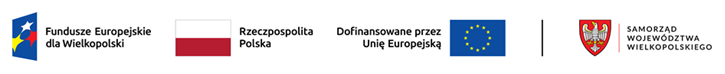 Nazwa Wnioskodawcy: Tytuł Projektu: Numer wniosku: Oświadczenie o kwalifikowalności VATOświadczam, że na podstawie ………………….. (należy wskazać podstawę prawną) nie mam prawnej możliwości odzyskania podatku, którego wysokość została określona w wydatkach kwalifikowalnych projektu w tabeli 5.1.1 wniosku o dofinansowanie numer ………………………………….. i nie są mi obecnie znane żadne przesłanki, które mogą spowodować, że w przyszłości będę mieć prawną możliwość odzyskania podatku VAT w przedmiotowym Projekcie, dofinansowanym w ramach FEW 2021+.Jednocześnie, zobowiązuję się do zwrotu zrefundowanego w ramach przedmiotowego projektu podatku VAT wraz z odsetkami, jeżeli zaistnieją przesłanki umożliwiające odzyskanie tego podatku przeze mnie lub inny podmiot, w tym po okresie trwałości Projektu.Jestem świadomy, że w każdym przypadku konieczności zwrotu podatku VAT, który stanie się kosztem niekwalifikowalnym w Projekcie, odbywać się on będzie na zasadach określonych w ustawie z dnia 27 sierpnia 2009 r. o finansach publicznych (to jest wraz z odsetkami w wysokości określonej jak dla zaległości podatkowych liczonymi od dnia przekazania środków).Ja, niżej podpisana/y, jestem świadoma/y odpowiedzialności karnej za złożenie fałszywych oświadczeń.                                                            								                      							…………………………………………  						podpis/y WnioskodawcyWykaz pomniejszenia wartości dofinansowania Projektu  w zakresie obowiązków komunikacyjnych Maksymalna wielkość pomniejszenia za wszystkie uchybienia nie może przekroczyć 3% kwoty dofinansowania.Informacja dotycząca przetwarzania danych osobowych dla wszystkich osób zaangażowanych w projekty realizowane w ramach FEWAdministratorem danych osobowych jest Województwo Wielkopolskie z siedzibą Urzędu Marszałkowskiego Województwa Wielkopolskiego w Poznaniu przy alei Niepodległości 34, 61-714 Poznań, e-mail: kancelaria@umww.pl, fax 61 626 69 69, adres skrytki urzędu na platformie ePUAP: /umarszwlkp/SkrytkaESP.Państwa dane osobowe są przetwarzane w celu aplikowania o dofinansowanie i realizacji projektów i ich rozliczenia, w szczególności potwierdzenia kwalifikowalności wydatków, udzielenia wsparcia, monitoringu, ewaluacji, kontroli, audytu i sprawozdawczości oraz działań informacyjno-promocyjnych w ramach Programu Fundusze Europejskie dla Wielkopolski 2021-2027 (dalej FEW 2021+), a także w celach archiwizacyjnych.Państwa dane osobowe przetwarzamy w związku z wypełnieniem obowiązku prawnego ciążącego na administratorze, który wynika z ustawy wdrożeniowej 2021-2027, rozporządzeń PEiR UE 2021/1060, 2021/1056, 2021/1057 i innych powiązanych oraz ustawy o finansach publicznych i ustawy o narodowym zasobie archiwalnym i archiwach.W sprawach związanych z przetwarzaniem danych osobowych można kontaktować się z Inspektorem ochrony danych osobowych listownie pod adresem administratora danych, lub elektronicznie poprzez skrytkę ePUAP: /umarszwlkp/SkrytkaESP lub e-mail: inspektor.ochrony@umww.pl.Państwa dane osobowe będą przetwarzane do czasu rozliczenia Programu Fundusze Europejskie dla Wielkopolski 2021-2027 oraz upływu okresu archiwizacji dokumentacji związanej z tym programem.Podanie danych osobowych obowiązkowych jest warunkiem ustawowym a ich niepodanie skutkuje brakiem możliwości udziału w projekcie. Przysługuje Państwu prawo do usunięcia danych osobowych, o ile Państwa dane osobowe są przetwarzane na podstawie wyrażonej zgody, lub wynika to z wymogu prawa, lub gdy dane te są już niepotrzebne do przetwarzania danych.Przysługuje Państwu prawo do cofnięcia zgody na przetwarzanie danych osobowych, o ile Państwa dane osobowe są przetwarzane na podstawie wyrażonej zgody. Wycofanie zgody nie wpływa na zgodność z prawem przetwarzania, którego dokonano na podstawie zgody przed jej wycofaniem.Przysługuje Państwu prawo do przenoszenia danych, o ile Państwa dane osobowe są przetwarzane na podstawie wyrażonej zgody lub są niezbędne do zawarcia umowy oraz gdy dane te są przetwarzane w sposób zautomatyzowany.Przysługuje Państwu prawo do dostępu do danych osobowych, ich sprostowania lub ograniczenia przetwarzania.Przysługuje Państwu prawo do wniesienia sprzeciwu wobec przetwarzania w związku z Państwa sytuacją szczególną o ile przetwarzanie Państwa danych osobowych jest niezbędne do zrealizowania zadania w interesie publicznym lub sprawowania władzy publicznej.Przysługuje Państwu prawo wniesienia skargi do organu nadzorczego to jest Prezesa Urzędu Ochrony Danych Osobowych o ile uważają Państwo, iż przetwarzanie Państwa danych osobowych odbywa się w sposób niezgodny z prawem.Państwa dane osobowe będą ujawniane: podmiotom świadczącym usługi na rzecz Województwa Wielkopolskiego w zakresie serwisu i wsparcia systemów informatycznych, utylizacji dokumentacji niearchiwalnej, przekazywania przesyłek pocztowych, lub podmiotom dokonującym badań, kontroli, ewaluacji na zlecenie Województwa Wielkopolskiego w związku z realizacją programu Fundusze Europejskie dla Wielkopolski na lata 2021-2027;ministrowi właściwemu do spraw rozwoju regionalnego, który wykonuje zadania państwa członkowskiego, ministrowi właściwemu do spraw finansów publicznych, wspólnemu sekretariatowi, koordynatorom programów Interreg, kontrolerom krajowym, instytucjom pośredniczącym, instytucjom wdrażającym, instytucjom pośredniczącym o ile niezbędne to będzie do realizacji ich zadań.Państwa dane osobowe nie są przetwarzane w sposób zautomatyzowany w celu podjęcia jakiejkolwiek decyzji oraz profilowania.Państwa dane osobowe nie są przekazywane poza Europejski Obszar Gospodarczy oraz do organizacji międzynarodowych.Państwa dane osobowe udostępnione zostały przez Beneficjenta …………… (nazwa Beneficjenta) w zakresie niezbędnym do osiągniecia celów przetwarzania, lecz nie większym niż zakres, o którym mowa w art. 87 ustawy wdrożeniowej 2021-2027 lub rozporządzeń PEiR UE 2021/1060, 2021/1056, 2021/1057.Zobowiązanie stosowania mechanizmu monitorowania i wycofania w przypadku wykorzystania infrastruktury na cele prowadzenia działalności gospodarczej o charakterze pomocniczym…………………………..……(miejscowość, data)W związku z uzyskaniem dofinansowania w ramach realizacji Projektu:…………………………………………………………………………………………………………………………………………………………………………………………………………………………(nazwa i numer Projektu)działając w imieniu Beneficjenta: …………………………………………………………………………………………………………………………………………………………………………………………………………………………(nazwa Beneficjenta, adres siedziby, NIP, REGON, KRS (jeśli dotyczy)Zobowiązuję się do stosowania „Mechanizmu monitorowania i wycofania” w przypadku wykorzystania infrastruktury na cele działalności gospodarczej o charakterze pomocniczym oraz przyjętych poniżej założeń przez cały okres amortyzacji każdego ze składników infrastruktury (niezależnie od okresu trwałości Projektu).Monitorowanie sposobu wykorzystania infrastruktury na cele działalności gospodarczej o charakterze pomocniczym będzie przebiegało w oparciu o poniższe wskaźniki (wskaźniki nie podlegają zmianom w całym okresie monitorowania):Zobowiązuję się stosować wybraną poniżej metodę amortyzacji przez cały okres objęty mechanizmem monitorowania i wycofania niezależnie od okresu trwałości Projektu (to znaczy przez cały okres amortyzacji każdego ze składników infrastruktury).Wybrana metoda amortyzacji: ………………………………………………………………….……………………………………………..Uzasadnienie:………………………………………………………………………………………………………………………………………………………………………………………………………………………………………………………………………………………………………………………………………………………………………………………………………………………………………………………………………………………………………Zobowiązuję się stosować opisany poniżej czas amortyzacji składników infrastruktury i monitorować sposób wykorzystania każdego ze składników przez okres amortyzacji każdego ze składników infrastruktury niezależnie od okresu trwałości Projektu.Zobowiązuję się składać corocznie, nie później niż do 31 stycznia roku następującego po roku, w którym amortyzowano monitorowaną infrastrukturę, sprawozdania z monitorowania sposobu wykorzystania infrastruktury na cele działalności gospodarczej o charakterze pomocniczym w oparciu o przyjęte wskaźniki oraz dokonać zwrotu środków w przypadku, gdy w danym roku objętym monitorowaniem wykorzystanie infrastruktury na cele gospodarcze przekroczy poziom 20% całkowitej rocznej wydajności infrastruktury. Zwrotu odpowiedniej części otrzymanego dofinansowania należy dokonać w terminie 60 dni od dnia zakończenia roku objętego monitorowaniem. W przypadku niedokonania zwrotu w terminie określonym w Umowie, zastosowanie znajdzie art. 207 ustawy o finansach publicznych.………………………………………….podpis/y WnioskodawcyLPObowiązekUchybienieWielkość pomniejszenia kwoty dofinansowania1.Umieszczenia krótkiego opisu Projektu na oficjalnej stronie internetowej Beneficjenta, jeśli ją posiada. Opis Projektu musi zawierać: tytuł Projektu lub jego skróconą nazwę, podkreślenie faktu otrzymania wsparcia finansowego z Unii Europejskiej przez zamieszczenie znaku Funduszy Europejskich, znaku barw Rzeczypospolitej Polskiej, znaku Unii Europejskiej i herbu Województwa Wielkopolskiego,zadania, działania, które będą realizowane w ramach Projektu (opis, co zostanie zrobione, zakupione etc.), grupy docelowe (do kogo skierowany jest Projekt, kto z niego skorzysta), cel lub cele Projektu, efekty, rezultaty Projektu (jeśli opis zadań, działań nie zawiera opisu efektów, rezultatów), wartość Projektu (całkowity koszt Projektu), wysokość wkładu Funduszy Europejskich. (dotyczy: art. 50 ust. 1 lit. a rozporządzenia ogólnego; § 16 ust. 2 pkt 4 Umowy)Brak opisu Projektu na oficjalnej stronie internetowej Beneficjenta, jeśli ją posiada lub Brak w umieszczonym opisie Projektu informacji o fakcie otrzymania wsparcia finansowego z Unii Europejskiej0,5%2.Umieszczenia krótkiego opisu Projektu na stronach mediów społecznościowych Beneficjenta. Opis Projektu musi zawierać: tytuł Projektu lub jego skróconą nazwę, podkreślenie faktu otrzymania wsparcia finansowego z Unii Europejskiej przez zamieszczenie znaku Funduszy Europejskich, barw Rzeczypospolitej Polskiej, znaku Unii Europejskiej i herbu Województwa Wielkopolskiego,zadania, działania, które będą realizowane w ramach Projektu (opis, co zostanie zrobione, zakupione etc.), grupy docelowe (do kogo skierowany jest Projekt, kto z niego skorzysta), cel lub cele Projektu, efekty, rezultaty Projektu (jeśli opis zadań, działań nie zawiera opisu efektów, rezultatów), wartość Projektu (całkowity  koszt Projektu),wysokość wkładu Funduszy Europejskich. (dotyczy: art. 50 ust. 1 lit. a rozporządzenia ogólnego; § 16 ust. 2 pkt 4 Umowy)Brak opisu Projektu na stronach mediów społecznościowych Beneficjentalub Brak w umieszczonym opisie Projektu informacji o fakcie otrzymania wsparcia finansowego z Unii Europejskiej0,5%3.Umieszczenie w widoczny sposób znaku Funduszy Europejskich, znaku barw Rzeczypospolitej Polskiej (jeśli dotyczy; wersja pełnokolorowa), znaku Unii Europejskiej i herbu Województwa Wielkopolskiego na:wszystkich prowadzonych działaniach informacyjnych i promocyjnych dotyczących Projektu,wszystkich dokumentach i materiałach (m.in. produkty drukowane lub cyfrowe) podawanych do wiadomości publicznej,wszystkich dokumentach i materiałach dla osób i podmiotów uczestniczących w Projekcie.(dotyczy: art. 50 ust. 1 lit. b rozporządzenia ogólnego; § 16 ust. 2 pkt 1 lit. a-c Umowy)Nieumieszczenie  znaku Funduszy Europejskich, znaku barw Rzeczypospolitej Polskiej (jeśli dotyczy; wersja pełnokolorowa), znaku Unii Europejskiej i herbu Województwa Wielkopolskiego w którymkolwiek działaniu, dokumencie, materiale 0,25%4.Umieszczenie w miejscu realizacji Projektu trwałej tablicy informacyjnej podkreślającej fakt otrzymania dofinansowania z UE, niezwłocznie po rozpoczęciu fizycznej realizacji Projektu obejmującego inwestycje rzeczowe lub zainstalowaniu zakupionego sprzętu.(dotyczy: art. 50 ust. 1 lit. c rozporządzenia ogólnego; § 16 ust. 2 pkt 2 Umowy)Nieumieszczenie tablicy 0,5%4.Umieszczenie w miejscu realizacji Projektu trwałej tablicy informacyjnej podkreślającej fakt otrzymania dofinansowania z UE, niezwłocznie po rozpoczęciu fizycznej realizacji Projektu obejmującego inwestycje rzeczowe lub zainstalowaniu zakupionego sprzętu.(dotyczy: art. 50 ust. 1 lit. c rozporządzenia ogólnego; § 16 ust. 2 pkt 2 Umowy)Umieszczenie tablicy informacyjnej niezgodnie z wzorem określonym na stronie internetowej Programu0,25%4.Umieszczenie w miejscu realizacji Projektu trwałej tablicy informacyjnej podkreślającej fakt otrzymania dofinansowania z UE, niezwłocznie po rozpoczęciu fizycznej realizacji Projektu obejmującego inwestycje rzeczowe lub zainstalowaniu zakupionego sprzętu.(dotyczy: art. 50 ust. 1 lit. c rozporządzenia ogólnego; § 16 ust. 2 pkt 2 Umowy)Umieszczenie tablicy informacyjnej w miejscu niewidocznym lub mało widocznym dla społeczeństwa0,25%5.Umieszczenie w widocznym miejscu realizacji Projektu przynajmniej jednego trwałego plakatu o minimalnym formacie A3 lub podobnej wielkości elektronicznego wyświetlacza, podkreślającego fakt otrzymania dofinansowania z UE.(dotyczy: art. 50 ust. 1 lit. d rozporządzenia ogólnego; § 16 ust. 2 pkt 3 Umowy)Nieumieszczenie przynajmniej jednego plakatu lub elektronicznego wyświetlacza0,5%5.Umieszczenie w widocznym miejscu realizacji Projektu przynajmniej jednego trwałego plakatu o minimalnym formacie A3 lub podobnej wielkości elektronicznego wyświetlacza, podkreślającego fakt otrzymania dofinansowania z UE.(dotyczy: art. 50 ust. 1 lit. d rozporządzenia ogólnego; § 16 ust. 2 pkt 3 Umowy)Umieszczenie plakatu lub elektronicznego wyświetlacza niezgodnie ze wzorem określonym na stronie internetowej Programu0,25%5.Umieszczenie w widocznym miejscu realizacji Projektu przynajmniej jednego trwałego plakatu o minimalnym formacie A3 lub podobnej wielkości elektronicznego wyświetlacza, podkreślającego fakt otrzymania dofinansowania z UE.(dotyczy: art. 50 ust. 1 lit. d rozporządzenia ogólnego; § 16 ust. 2 pkt 3 Umowy)Umieszczenie plakatu lub elektronicznego wyświetlacza w miejscu niewidocznym lub mało widocznym dla społeczeństwa0,25%6.Zorganizowanie wydarzenia lub działania informacyjno-promocyjnego (np. konferencja prasowa, wydarzenie promujące projekt, prezentacja projektu na targach branżowych) w ważnym momencie realizacji projektu, np. na otwarcie projektu, zakończenie projektu lub jego ważnego etapu np. rozpoczęcie inwestycji, oddanie inwestycji do użytkowania itp. Do udziału w  wydarzeniu informacyjno-promocyjnym należy zaprosić z co najmniej 4-tygodniowym wyprzedzeniem  przedstawicieli KE i IZ za pośrednictwem poczty elektronicznej(dotyczy: art. 50 ust. 1 lit. e rozporządzenia ogólnego; § 16 ust. 2 pkt 5 Umowy)Niezorganizowanie wydarzenia lub działania informacyjno-promocyjnegolubNiezaproszenie do udziału w  wydarzeniu informacyjno-promocyjnym przedstawicieli Komisji Europejskiej odpowiedniej Instytucji Zarządzającej0,5%Lp.Nazwa wskaźnikaUzasadnienie wyboru wskaźnikaLp.Składnik infrastrukturyOkres amortyzacjiInstrukcja wypełnienia załącznika:Do punktu 2 Należy określić wskaźniki wraz z analizą/uzasadnieniem ich zastosowania, na przykład powierzchnia infrastruktury, czas jej wykorzystania lub inne wskaźniki. Mechanizm ten nie może być oparty na przychodach lub dochodach osiąganych z działalności gospodarczej i niegospodarczej.Beneficjent deklaruje wskaźnik(i) wydajności infrastruktury, w oparciu o które będzie monitorował wykorzystanie tej infrastruktury przed podpisaniem Umowy o dofinansowanie. Instytucja Zarządzająca może zgłosić zastrzeżenia do konstrukcji wskaźnika. Wskaźniki wybrane do monitorowania sposobu wykorzystania infrastruktury są ostatecznie ustalane w Umowie o dofinansowanie Projektu i nie podlegają zmianom w całym okresie monitorowania. Mechanizm monitorowania i wycofania, w celu dostarczenia wiarygodnych danych na temat zakresu gospodarczego wykorzystania infrastruktury, musi być oparty na adekwatnych i niezmiennych w czasie wskaźnikach. W związku z tym nie ma możliwości przyjmowania różnych wskaźników służących mierzeniu sposobu wykorzystania infrastruktury dla poszczególnych lat. Z tego powodu wybór określonych wskaźników, które będą stanowić podstawę monitorowania sposobu wykorzystania infrastruktury powinien być poparty odpowiednią analizą prowadzącą do najbardziej uzasadnionego wyboru.Do punktu 3 Należy przyjąć i opisać wybraną metodę amortyzacji, uzasadnić jej wybór.Do punktu 4 Należy wypisać wszystkie składniki infrastruktury, które Beneficjent będzie wykorzystywał na cele prowadzenia działalności gospodarczej o charakterze pomocniczym oraz określić zgodnie z przyjętą metodą czas amortyzacji tych składników infrastruktury. Należy mieć na uwadze, że konsekwencją powyższego jest konieczność stosowania wybranej metody w zakresie całego mechanizmu monitorowania i wycofania.W sytuacji, w której poszczególne składniki dofinansowanej infrastruktury amortyzują się w różnych okresach, każdy ze składników powinien podlegać mechanizmowi monitorowania we właściwym dla niego okresie amortyzacji. Oznacza to, że nie jest możliwe przyjęcie średniego okresu amortyzacji dla wszystkich składników infrastruktury i stosowanie mechanizmu w tym uśrednionym okresie. Jest natomiast możliwe przyjęcie dla wszystkich składników danej infrastruktury jednolitego okresu równego okresowi amortyzacji tego składnika infrastruktury, który amortyzuje się najdłużej.Do punktu 5 Sprawozdania, wraz z dokumentacją finansowo-księgową oraz innymi dokumentami, na podstawie których można potwierdzić proporcje wykorzystania infrastruktury do prowadzenia działalności gospodarczej lub niegospodarczej, powinny być składane do 31 stycznia roku następującego po roku, w którym amortyzowano monitorowaną infrastrukturę. 